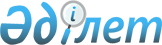 "Мемлекеттік сатып алуды жүзеге асыру қағидаларын бекіту туралы" Қазақстан Республикасы Қаржы министрінің 2015 жылғы 11 желтоқсандағы № 648 бұйрығына өзгерістер мен толықтырулар енгізу туралыҚазақстан Республикасы Премьер-Министрінің Бірінші орынбасары - Қазақстан Республикасы Қаржы министрінің 2019 жылғы 27 желтоқсандағы № 1438 бұйрығы. Қазақстан Республикасының Әділет министрлігінде 2019 жылғы 27 желтоқсанда № 19783 болып тіркелді.
      ЗҚАИ-ның ескертпесі!

      Осы бұйрық 01.01.2020 бастап қолданысқа енгізіледі
      БҰЙЫРАМЫН:
      1. "Мемлекеттік сатып алуды жүзеге асыру қағидаларын бекіту туралы" Қазақстан Республикасы Қаржы министрінің 2015 жылғы 11 желтоқсандағы № 648 бұйрығына (Қазақстан Республикасының нормативтік құқықтық актілерді мемлекеттік тіркеу тізілімінде № 12590 болып тіркелген, 2015 жылғы 31 желтоқсанда "Әділет" ақпараттық-құқықтық жүйесінде жарияланған) мынадай өзгерістер мен толықтырулар енгізілсін:
      көрсетілген бұйрықпен бекітілген Мемлекеттік сатып алуды жүзеге асыру қағидаларында (бұдан әрі – Қағидалар):
      3-тармақ мынадай редакцияда жазылсын:
      "3. Осы Қағидаларда мынадай ұғымдар пайдаланылады:
      1) веб-порталға қатысушы – веб-порталда тіркеуден өткен тапсырыс беруші, мемлекеттік сатып алуды ұйымдастырушы, бірыңғай ұйымдастырушы, әлеуетті өнім беруші;
      2) веб-порталда тіркелу – мемлекеттік сатып алу жүйесі субъектісінің веб-портал арқылы мемлекеттік сатып алуға қол жеткізуі;
      3) жеке кабинет – мемлекеттік сатып алу рәсімдерін, сатып алуға қатысуларын, сондай-ақ веб-порталда орналастырылған автоматтық хабарламалар мен мәліметтерді алуды жүзеге асыруға арналған пайдаланушының веб-порталдағы автоматтандырылған жұмыс орны;
      4) қазынашылық сүйемелдеу – құрылыс объектілері бойынша құрылыспен байланысты бюджеттік инвестициялық жобаларды іске асыруға бөлінген қаражаттың мақсатты пайдаланылуын, қазынашылық органдарындағы шоттар арқылы жүргізілген төлемдердің барлық кезеңдерінде жобаның барлық қатысушыларының – бас мердігерлердің және қосалқы мердігерлердің салықтарды төлеуінің толықтығын қамтамасыз етуді бақылау;
      5) құжаттың электрондық көшірмесі – өтініш берушінің немесе аталған құжатты куәландыруға өкілеттіктері бар адамның не мемлекеттік көрсетілетін қызметтерді алушының өзінің жеке қатысуы кезінде берген жазбаша келісімі негізінде халыққа қызмет көрсету орталығының уәкілеттік берілген қызметкерінің электрондық цифрлық қолтаңбасымен куәландырылған, түпнұсқа құжаттың түрін және ондағы ақпаратты (деректерді) электрондық цифрлық нысанда толығымен көрсететiн құжат;
      6) мемлекеттік сатып алу веб-порталы (бұдан әрі – веб-портал) – мемлекеттік сатып алудың электрондық қызметтеріне бірыңғай қол жеткізу нүктесін ұсынатын мемлекеттік органның ақпараттық жүйесі;
      7) мемлекеттiк сатып алу саласындағы бірыңғай оператор (бұдан әрі – бірыңғай оператор) – мемлекеттік сатып алу саласындағы уәкілетті орган айқындаған, акцияларының (жарғылық капиталға қатысу үлестерінің) жалғыз меншiк иесi мемлекет болып табылатын заңды тұлға;
      8) мемлекеттiк сатып алу саласындағы уәкiлеттi орган (бұдан әрi – уәкiлеттi орган) – мемлекеттiк сатып алу саласында басшылықты жүзеге асыратын мемлекеттiк орган;
      9) мемлекеттік сатып алу саласында электрондық депозитарий (бұдан әрі – электрондық депозитарий) - әлеуетті өнім берушілердің жұмыс тәжірибесінің бар болуын растайтын мәліметтер мен құжаттарды қамтитын, мемлекеттік сатып алудың веб-порталында қалыптасатын электрондық мәліметтер қоры;
      10) мемлекеттiк сатып алу туралы шарт (бұдан әрі – шарт) – Заңда көзделген жағдайларды қоспағанда, тапсырыс беруші мен өнім беруші арасында веб-портал арқылы жасалған, электрондық-цифрлық қолтаңбалармен куәландырылған азаматтық-құқықтық шарт;
      11) мемлекеттік сатып алуды бірыңғай ұйымдастырушы (бұдан әрі – бірыңғай ұйымдастырушы) – Заңның 8-бабының 1) тармақшасына сәйкес Қазақстан Республикасының Үкіметі, облыстың, республикалық маңызы бар қалалардың және астананың әкімдігі немесе аудан, қала, қаладағы аудан әкімдігі айқындаған, орталықтандырылған мемлекеттік сатып алуды ұйымдастыру және өткізу рәсімдерін орындауды жүзеге асыратын заңды тұлға;
      12) мемлекеттік сатып алуды ұйымдастырушы (бұдан әрі – ұйымдастырушы) – тапсырыс берушінің лауазымды тұлғасы не құрылымдық бөлімшесі немесе осы Қағидаларда белгіленген тәртіппен мемлекеттік сатып алуды ұйымдастыру және өткізу рәсімдерін орындауды жүзеге асыру үшін айқындалған заңды тұлға;
      13) төленген салықтардың көрсеткіші – мемлекеттік кірістер органдарының ақпараттық жүйелерінің деректері бойынша, осы Қағидалардың 447-тармағы 2) тармақшасының екінші бөлігіне сәйкес, есептелетін алдыңғы жылдың алдындағы үш жылдың ішінде әлеуетті өнім берушінің кірістерінің сомасына төленген салықтардың сомасының проценттік қатынасы;
      14) уәкілетті өкіл – веб-порталға қатысушының бірінші басшысының тиісті шешімімен веб-порталда барлық іс-қимылдарды атқаруға, соның ішінде электрондық құжаттардың көшірмелерін куәландыруға уәкілеттілік берілген веб-порталға қатысушының қолданушысы.
      15) форматтық-логикалық бақылау - веб-порталда белгіленетін, веб-порталды пайдаланушылардың Қазақстан Республикасының Мемлекеттік сатып алу туралы заңнамасын сақтауын қамтамасыз етуге бағытталған бағдарламалық шектеулер кешені;
      16) электрондық әмиян – мемлекеттік сатып алу саласындағы бірыңғай оператордың банктік шотында орналастырылатын конкурсқа, аукционға және баға ұсыныстарын сұратуға қатысуға өтінімдерді қамтамасыз етуге байланысты есептік операцияларды жүзеге асыруға арналған әлеуетті өнім берушінің жеке шоты;
      17) электрондық құжат – өзіндегі ақпарат электрондық цифрлық нысанда ұсынылған және электрондық-цифрлық қолтаңба арқылы куәландырылған құжат;
      18) электрондық цифрлық қолтаңба – электрондық цифрлық қолтаңба құралдарымен жасалған және электрондық құжаттың шынайылығын, оның тиесілігін және мазмұнының өзгермегенін растайтын электрондық цифрлық нышандар терімі.";
      19-тармақ мынадай редакцияда жазылсын:
      "19. Тапсырыс беруші, ұйымдастырушы не бірыңғай оператор осы Қағидалардың 18-тармағында көрсетілген шешім қабылданған күннен бастап бес жұмыс күні ішінде:
      1) өткізілетін мемлекеттік сатып алуға қатысатын тұлғаларды қабылданған шешім туралы хабардар етеді;
      2) енгізілген конкурсқа (аукционға) қатысуға өтінімдерді қамтамасыз етуді қайтарады.";
      4-тараудың атауы мынадай редакцияда жазылсын:
      "4-тарау. Баға ұсыныстарын сұрату тәсілімен мемлекеттік сатып алуды ұйымдастыру және өткізу"; 
      4-тарау мынадай мазмұндағы 3-1-параграфпен толықтырылсын:
      "3-1 параграф. Баға ұсыныстарын сұрату тәсiлiмен мемлекеттiк сатып алуға қатысуға өтінімді қамтамасыз ету
      45-1. Баға ұсыныстарын сұрату тәсiлiмен мемлекеттiк сатып алуға қатысуға өтінімді қамтамасыз ету тауарларды, жұмыстарды, көрсетілетін қызметтерді сатып алу үшін бөлінген соманың бір пайызы мөлшерінде енгізіледі.
      Баға ұсыныстарын сұрату тәсiлiмен мемлекеттiк сатып алуға бірнеше лот бойынша қатысу жағдайында әлеуетті өнім беруші өтінімді қамтамасыз етуді әрбір лот бойынша жеке ұсынады.
      45-2. Әлеуетті өнім беруші баға ұсыныстарын сұрату тәсiлiмен мемлекеттiк сатып алуға қатысуға өтінімді қамтамасыз етудің мынадай түрлерінің біреуін таңдайды:
      1) әлеуетті өнім берушінің электрондық әмиянындағы ақша;
      2) осы Қағидаларының 3-1-қосымшасына сәйкес электрондық құжат нысанында ұсынылатын банктік кепілдік.
      Әлеуетті өнім берушінің электрондық әмияндағы ақшаның тұтастай не бір бөлігінің үшінші тұлғаларда талап ету құқығының туындауына әкеп соғатын іс-әрекеттер жасауына жол берілмейді.
      Осы Қағидаларының 45-4 және 45-4-тармақтарында көрсетілген жағдайларды қоспағанда, бірыңғай оператордың электрондық әмияндағы ақшаны пайдалануына жол берілмейді.
      45-3. Электрондық банктік кепілдік түрінде енгізілген баға ұсыныстарын сұрату тәсiлiмен мемлекеттiк сатып алуға қатысуға өтінімді қамтамасыз етуді мемлекеттік сатып алуды ұйымдастырушы мынадай:
      1) жеңімпазы деп айқындалған әлеуетті өнім беруші мемлекеттік сатып алу туралы шарт жасасудан жалтарған;
      2) жеңімпазы шарт жасаса отырып, белгіленген шарттың орындалуын қамтамасыз етуді енгізу және (немесе) енгізу мерзімдері туралы талаптарды орындамаған не тиісті түрде орындамаған, оның ішінде уақтылы орындамаған жағдайлардың бірі туындаған кезде өнім берушіге қайтармайды.
      45-4. Электрондық әмиян арқылы енгізілген баға ұсыныстарын сұрату тәсiлiмен мемлекеттiк сатып алуға қатысуға өтінімді қамтамасыз етуді бірыңғай оператор бұғаттайды және мынадай жағдайлардың бірі туындаған кезде:
      1) жеңімпазы деп айқындалған әлеуетті өнім беруші шарт жасасудан жалтарса;
      2) жеңімпазы шарт жасаса отырып, конкурстық құжаттамада белгіленген шарттың орындалуын қамтамасыз етуді енгізу және (немесе) енгізу мерзімдері туралы талаптарды орындамаған не тиісті түрде орындамаған, оның ішінде уақтылы орындамаған жағдайларда енгізбесе өтінімді қамтамасыз етуді әлеуетті өнім берушіге қайтармайды.
      45-5. Осы Қағидалардың 45-3 және 45-4-тармақтарында көзделген жағдайлардың бірі басталған кезде баға ұсыныстарын сұрату тәсiлiмен мемлекеттiк сатып алуға қатысуға өтінімді қамтамасыз ету сомасы тиісті бюджет, мемлекеттік кәсіпорын, дауыс беретін акцияларының (жарғылық капиталға қатысу үлестерінің) елу және одан да көп пайызы мемлекетке тиесілі заңды тұлғалар немесе олармен үлестес заңды тұлғалардың кіріс есебіне жатқызылады.
      Бірыңғай оператор тапсырыс берушіден өтініш келіп түскен күннен бастап бес жұмыс күні ішінде, егер әлеуетті өнім беруші шарт жасасудан жалтарса немесе шарт жасасып, шарттың орындалуын қамтамасыз етуді енгізбесе, әлеуетті өнім берушінің электрондық әмиянынан тапсырыс берушінің өтінішінде көрсетілген шотқа өтінімді қамтамасыз ету бойынша оқшауланған ақшаны аударуды веб-портал арқылы жүзеге асырады.
      45-6. Ұйымдастырушы мынадай жағдайлардың бірі басталған күннен бастап үш жұмыс күні ішінде әлеуетті өнім беруші енгізген баға ұсыныстарын сұрату тәсiлiмен мемлекеттiк сатып алуға қатысуға электрондық банк кепілдігі түріндегі өтінімді қамтамасыз етуді қайтарады. 
      1) ашу хаттамасын орналастырған жағдайда осы әлеуетті өнім беруші өтінімдер ұсынудың түпкілікті мерзімі өткенге дейін өзінің баға ұсыныстарын сұрату тәсiлiмен мемлекеттiк сатып алуға қатысуға өтінімін қайтарып алған;
      2) мемлекеттік сатып алу қорытындысы туралы хаттамаға қол қойылған. Көрсетілген жағдай баға ұсыныстарын сұрату тәсiлiмен мемлекеттiк сатып алудың жеңімпазы деп айқындалған қатысушыға қолданылмайды;
      3) әлеуетті өнім берушімен мемлекеттік сатып алу туралы шартқа қол қойылғанда және онымен шарттың орындалуын қамтамасыз етуді енгізген.
      45-7. Бірыңғай оператор әлеуетті өнім берушіге ол оқшаулаған баға ұсыныстарын сұрату тәсiлiмен мемлекеттiк сатып алуға қатысуға өтінімді қамтамасыз етуді мынадай жағдайларда автоматты түрде бұғаттан шығарады:
      1) осы әлеуетті өнім беруші баға ұсыныстарын сұрату тәсiлiмен мемлекеттiк сатып алуға қатысуға өтінімдерді табыс етудің соңғы мерзімі өткенге дейін өзінің өтінімін кері қайтарып алған; 
      2) мемлекеттік сатып алу қорытындысы туралы хаттамаға қол қойылған. Көрсетілген жағдай баға ұсыныстарын сұрату тәсiлiмен мемлекеттiк сатып алудың жеңімпазы деп айқындалған конкурсқа қатысушыға қолданылмайды;
      3) әлеуетті өнім берушімен мемлекеттік сатып алу туралы шартқа қол қойылғанда және онымен шарттың орындалуын қамтамасыз етуді енгізген.
      45-8. Әлеуетті өнім берушінің электрондық әмиянында орналастырылған ақшаны қайтару туралы талап етуі бойынша бірыңғай оператор осындай талап түскен күннен бастап үш жұмыс күні ішінде бұғаттау немесе тоқтатуды бұғаттамауды жүзеге асырмағандар қатысында көрсетілген ақшаны қайтарады.";
      64-тармақ мынадай редакцияда жазылсын:
      "64. Осы Қағидалардың 28-2-тармағының 1) және 3) тармақшаларында көзделген жағдайларда конкурстық комиссияның төрағасы болып тапсырыс берушінің бірінші басшысы, ал егер конкурс тәсілімен мемлекеттік сатып алуды жүзеге асыруға бөлінген сомасы тиісті қаржы жылына республикалық бюджет туралы заңда белгіленген айлық есептік көрсеткіштің сегіз жүз мың еселенген мөлшерінен асатын болса, тиісті әкімшілік-аумақтық бірлігінің әкімі болып анықталады.
      Республикалық маңызы бар қалалардың және астананың әкімдері егер конкурс тәсілімен мемлекеттік сатып алуды жүзеге асыруға бөлінген сомасы тиісті қаржы жылына республикалық бюджет туралы заңда белгіленген айлық есептік көрсеткіштің бір миллион алты жүз мың еселенген мөлшерінен асатын болса конкурстық комиссияның төрағасы болып айқындалады.
      Осы Қағидаларының 28-2-тармағының 2) тармақшасында көзделген жағдайда конкурстық комиссияның төрағасы болып Мемлекеттік сатып алуды бірыңғай ұйымдастырушының бірінші басшысын не оның міндетін атқаратын адам не оның орынбасары анықталады.";
      114-тармақ мынадай редакцияда жазылсын:
      "114. Әлеуетті өнім беруші конкурсқа қатысуға өтінімді қамтамасыз етудің мынадай түрлерінің біреуін таңдайды:
      1) әлеуетті өнім берушінің электрондық әмиянындағы ақша;
      2) электрондық құжат нысанында ұсынылатын банк кепілдік. Банктік кепілдікті Заңның 50-бабында көзделген жағдайларда қағаз тасығышта ұсынуға жол беріледі. 
      Әлеуетті өнім берушінің электрондық әмияндағы ақшаның тұтастай не бір бөлігінің үшінші тұлғаларда талап ету құқығының туындауына әкеп соғатын іс-әрекеттер жасауына жол берілмейді.
      Осы Қағидаларының 117-1 және 118-тармақтарында көрсетілген жағдайларды қоспағанда, бірыңғай оператордың электрондық әмияндағы ақшаны пайдалануына жол берілмейді.";
      116-тармақ алынып тасталсын;
      117-тармақ мынадай редакцияда жазылсын:
      "117. Электрондық банктік кепілдік түрінде енгізілген конкурсқа қатысуға өтінімді қамтамасыз етуді мемлекеттік сатып алуды ұйымдастырушы мынадай:
      1) конкурс жеңімпазы деп айқындалған әлеуетті өнім беруші мемлекеттік сатып алу туралы шарт жасасудан жалтарған;
      2) конкурс жеңімпазы шарт жасасып, шарттың орындалуын қамтамасыз етуді және (немесе) Заңның 26-бабына сәйкес соманы енгізу және (немесе) енгізу мерзімдері туралы конкурстық құжаттамада белгіленген талаптарды орындамаған не тиісінше орындамаған, оның ішінде уақтылы орындамаған жағдайлардың бірі туындаған кезде әлеуетті өнім берушіге қайтармайды.";
      мынадай мазмұндағы 117-1-тармақпен толықтырылсын:
      "117-1. Электрондық әмиян арқылы енгізілген конкурсқа қатысуға өтінімді қамтамасыз етуді бірыңғай оператор бұғаттайды және мынадай:
      1) конкурс жеңімпазы деп айқындалған әлеуетті өнім беруші мемлекеттік сатып алу туралы шарт жасасудан жалтарған;
      2) конкурс жеңімпазы шарт жасасып, шарттың орындалуын қамтамасыз етуді және (немесе) Заңның 26-бабына сәйкес соманы енгізу және (немесе) енгізу мерзімдері туралы конкурстық құжаттамада белгіленген талаптарды орындамаған не тиісінше орындамаған, оның ішінде уақтылы орындамаған жағдайларда қайтармайды.";
      118 және 119-тармақтар мынадай редакцияда жазылсын:
      "118. Осы Қағидалардың 117 және 117-1-тармақтарында көзделген жағдайлардың бірі басталған кезде конкурсқа қатысуға өтінімді қамтамасыз ету сомасы тиісті бюджет, мемлекеттік кәсіпорын, дауыс беретін акцияларының (жарғылық капиталға қатысу үлестерінің) елу және одан да көп пайызы мемлекетке тиесілі заңды тұлғалар немесе олармен үлестес заңды тұлғалардың кіріс есебіне жатқызылады.
      Бірыңғай оператор тапсырыс берушіден өтініш келіп түскен күннен бастап бес жұмыс күні ішінде, егер әлеуетті өнім беруші шарт жасасудан жалтарса немесе шарт жасасып, шарттың орындалуын қамтамасыз етуді және (немесе) заңның 26-бабына сәйкес соманы енгізбесе, әлеуетті өнім берушінің электрондық әмиянынан тапсырыс берушінің өтінішінде көрсетілген шотқа өтінімді қамтамасыз ету бойынша оқшауланған ақшаны аударуды веб-портал арқылы жүзеге асырады.
      119. Ұйымдастырушы әлеуетті өнім берушіге ол енгізген конкурсқа қатысуға өтінімді электрондық банктік кепілдік түрінде қамтамасыз етуді мынадай:
      1) ашу хаттамасын орналастырған жағдайда осы әлеуетті өнім беруші конкурсқа қатысуға өтінімдер ұсынудың түпкілікті мерзімі өткенге дейін өзінің конкурсқа қатысуға өтінімін қайтарып алған;
      2) конкурс тәсілімен мемлекеттік сатып алу қорытындысы туралы хаттамаға қол қойылған. Көрсетілген жағдай конкурс жеңімпазы деп айқындалған конкурсқа қатысушыға қолданылмайды;
      3) әлеуетті өнім берушімен мемлекеттік сатып алу туралы шартқа қол қойылғанда және онымен шарттың орындалуын қамтамасыз етуді және (немесе) Заңның 26-бабына сәйкес (бар болса) соманы енгізген жағдайлардың бірі туындаған күннен бастап үш жұмыс күні ішінде қайтарады.";
      мынадай мазмұндағы 119-1 және 119-2-тармақтармен толықтырылсын:
      119-1. Бірыңғай оператор әлеуетті өнім берушіге ол оқшаулаған конкурсқа қатысуға өтінімді қамтамасыз етуді мынадай жағдайларда:
      1) осы әлеуетті өнім беруші конкурсқа қатысуға өтінімдерді табыс етудің соңғы мерзімі өткенге дейін өзінің конкурсқа қатысуға өтінімін кері қайтарып алған;
      2) конкурс тәсілімен мемлекеттік сатып алу қорытындылары туралы хаттамаға қол қойылған. Аталған жағдай конкурс жеңімпазы деп айқындалған конкурсқа қатысушыға қолданылмайды;
      3) әлеуетті өнім беруші мемлекеттік сатып алу туралы шартқа қол қойған және ол мемлекеттік сатып алу туралы шарттың орындалуын қамтамасыз етуді, сондай-ақ Заңның 26-бабына сәйкес соманы (бар болса) енгізген жағдайда автоматты түрде бұғаттан шығарады.
      119-2. Әлеуетті өнім берушінің электрондық әмиянында орналастырылған ақшаны қайтару туралы талап етуі бойынша бірыңғай оператор осындай талап түскен күннен бастап үш жұмыс күні ішінде оларға қатысты бұғаттау немесе бұғаттау тоқтатылған, көрсетілген ақшаны қайтарады.";
      152-1 және 153-тармақтар мынадай редакцияда жазылсын:
      "152-1. Конкурстық құжаттама конкурстық баға ұсынысына әсер ететін мынадай өлшемшарттар:
      1) әлеуетті өнім берушіде өткізілетін мемлекеттік сатып алудың нысанасы болып табылатын тауарлар, жұмыстар, көрсетілетін қызметтер нарығында ағымдағы жылдың алдындағы соңғы он жылдың ішіндегі жұмыс тәжірибесінің болуы;
      2) төленген салықтар көрсеткіші;
      3) тауарлардың функционалдық, техникалық, сапалық және пайдалану сипаттамалары және (немесе) сатып алынатын тауарларды пайдалануға, техникалық қызмет көрсетуге және жөндеуге арналған шығыстар көзделеді.
      153. Конкурсқа қатысуға бір өтінім берілген жағдайларды қоспағанда, конкурстық комиссия конкурс тәсілімен мемлекеттік сатып алудың қорытындысы туралы хаттаманы қалыптастыру кезінде, осы Қағидалардың 152-1-тармағына сәйкес конкурсқа қатысуға өтінім берген әрбір әлеуетті өнім берушіге қолданылатын, конкурстық құжаттамада көзделген өлшемдерге сәйкес шартты жеңілдіктерді анықтайды.
      Әлеуетті өнім беруші осы өлшемдерді растайтын құжаттарды бермеген жағдайда конкурстық комиссия мұндай әлеуетті өнім берушіге тиісті шартты жеңілдікті қолданбайды. Шартты жеңілдіктерді қолдану үшін әлеуетті өнім беруші ұсынған талаптар шартқа енгізіледі.";
      155 және 156-тармақтар мынадай редакцияда жазылсын:
      "155. Егер әлеуетті өнім берушінің бас мердігер ретінде жұмыс тәжірибесі болған жағдайда, конкурстық комиссия сатып алынатын жұмыстар нарығында әлеуетті өнім берушінің тәжірибесі болуының әрбір жылы үшін, оның ішінде конкурс мәні болып табылатын жұмыстардың осындай (ұқсас) түрлері бойынша бір пайыз (1 %) мөлшерінде шартты жеңілдік береді.
      Егер әлеуетті өнім берушінің қосалқы мердігер ретінде жұмыс тәжірибесі болған жағдайда, конкурстық комиссия сатып алынатын жұмыстар нарығында әлеуетті өнім берушінің тәжірибесі болуының әрбір жылы үшін, оның ішінде конкурс мәні болып табылатын жұмыстардың осындай (ұқсас) түрлері бойынша нөл бүтін оннан бес пайыз (0,5 %) мөлшерінде шартты жеңілдік береді.
      Егер бір жылдың ішінде әлеуетті өнім беруші конкурста сатып алынатын, оның ішінде біреуден артық құрылыс объектісінде осындай (ұқсас) жұмыс түрлері бойынша жұмыстарды орындаған жағдайда, конкурстық комиссия келесі әрбір құрылыс объектісі үшін нөл бүтін оннан екі пайыз (0,2 %) мөлшерінде шартты жеңілдік береді. Егер бұл жұмыстарды әлеуетті өнім беруші қосалқы мердігер ретінде орындаса, конкурстық комиссия келесі әрбір құрылыс объектісі үшін нөл бүтін оннан бір пайыз (0,1 %) мөлшерінде шартты жеңілдік береді.
      Құрылыс объектісі деп бір азаматтық-құқықтық шарт шеңберінде орындалған, нысанасы өткізілетін мемлекеттік сатып алудың нысанасына сәйкес келетін жұмыстар түсініледі.
      Егер конкурстың нысанасы құрылыспен байланысты емес жұмыстар болып табылған жағдайда, конкурстық комиссия сатып алынатын жұмыстардың түрлеріне ұқсас (сондай) келесі орындалған әрбір жұмыс үшін нөл бүтін оннан екі (0,2 %) пайыз мөлшерінде шартты жеңілдік береді.
      Жұмыстар деп бір азаматтық-құқықтық шарт шеңберінде орындалған, нысанасы өткізілетін мемлекеттік сатып алудың нысанасына сәйкес келетін жұмыстар түсініледі.
      Егер конкурс (лот) тәсілімен мемлекеттік сатып алуды жүзеге асыруға бөлінген сома тиісті қаржы жылына белгіленген айлық есептік көрсеткіштің екі жүз мың еселенген мөлшерінен аспайтын болса, осы өлшемнің конкурсқа қатысуға өтінімнің шартты бағасына жиынтық пайыздық әсері бес пайыздан аспайды.
      Егер конкурс (лот) тәсілімен мемлекеттік сатып алуды жүзеге асыруға бөлінген сома тиісті қаржы жылына белгіленген айлық есептік көрсеткіштің екі жүз мың еселенген мөлшерінен асып кеткен жағдайда, осы өлшемнің конкурсқа қатысуға өтінімнің шартты бағасына жиынтық пайыздық әсері он пайыздан аспайды.
      Жұмыс тәжірибесінің болуы үшін шартты бағаға пайыздық әсерді конкурстық құжаттамаға 5 және 5-1-қосымшаларға сәйкес жүзеге асырылады.
      156. Егер әлеуетті өнім берушінің төленген салық көрсеткіші үш пайыздан астам болған жағдайда, веб-портал автоматты түрде әрбір оннан бір (0,1) пайыздан асатын әрбір ондық (0,1) пайыз үшін оннан бір (0,1) пайыз мөлшерінде, бірақ үш пайыздан аспайтын шартты жеңілдік береді.";
      157, 158 және 159-тармақтар алынып тасталсын;
      165-тармақ мынадай редакцияда жазылсын:
      "165. Егер әлеуетті өнім берушілердің конкурсқа қатысуға өтінімдерінің техникалық ерекшеліктерінде ұсынылған тауарлардың сапалық сипаттамалары конкурстық құжаттаманың техникалық ерекшелігінде белгіленген тауардың талаптарынан және мақсаттарынан асқан (жақсартқан) жағдайда, конкурстық комиссия осы сипаттама үшін бес (5 %) пайыз белгілейді.";
      172-тармақ мынадай редакцияда жазылсын:
      "172. Конкурстық баға ұсыныстарының шартты бағалары тең болған кезде мемлекеттік кірістер органдарының ақпараттық жүйелерінің деректеріне сәйкес веб-портал автоматты түрде айқындайтын төленген салықтардың үлкен көрсеткіші бар конкурсқа қатысушы жеңімпаз деп танылады.
      Төленген салықтың көрсеткіштері тең болған кезде конкурсқа қатысуға өтінімі басқа әлеуетті өнім берушілердің конкурсқа қатысуға өтінімдерінен бұрынырақ келіп түскен конкурсқа қатысушы жеңімпаз деп танылады.";
      312-тармақ мынадай редакцияда жазылсын:
      "312. Әлеуетті өнім беруші аукционға қатысуға өтінімді қамтамасыз етудің мынадай түрлерінің біреуін таңдайды:
      1) әлеуетті өнім берушінің электрондық әмиянындағы ақша;
      2) электрондық құжат нысанында ұсынылатын банктік кепілдікті таңдауға құқылы. Банктік кепілдікті Заңның 50-бабында көзделген жағдайларда қағаз тасығышта ұсынуға жол беріледі. 
      Әлеуетті өнім берушінің электрондық әмияндағы ақшаның тұтастай не бір бөлігінің үшінші тұлғаларда талап ету құқығының туындауына әкеп соғатын іс-әрекеттер жасауына жол берілмейді.
      Осы Қағидаларының 315-1 және 316-тармақтарында көрсетілген жағдайларды қоспағанда, бірыңғай оператордың электрондық әмияндағы ақшаны пайдалануына жол берілмейді.";
      314-тармақ алынып тасталсын;
      315-тармақ мынадай редакцияда жазылсын:
      "315. Электрондық банктік кепілдік түрінде енгізілген аукционға қатысуға өтінімді қамтамасыз етуді ұйымдастырушы мынадай жағдайлардың бірі туындаған кезде әлеуетті өнім берушіге қайтармайды: 
      1) аукцион жеңімпазы деп айқындалған әлеуетті өнім беруші шарт жасасудан жалтарған;
      2) аукцион жеңімпазы шарт жасаса отырып, аукциондық құжаттамада белгіленген шарттың орындалуын қамтамасыз етуді және (немесе) Заңның 26-бабына сәйкес соманы енгізу және (немесе) мерзімдері туралы талаптарды орындамаған не тиісінше орындамаған, оның ішінде уақтылы орындамаған жағдайлар басталған кезде аукционға қатысуға өтінімді қамтамасыз етуді әлеуетті өнім берушіге қайтармайды.";
      316 және 317-тармақтар мынадай редакцияда жазылсын:
      "316. Осы Қағидалардың 315 және 315-1-тармақтарында көзделген жағдайлардың бірі басталған кезде аукционға қатысуға өтінімді қамтамасыз ету сомасы тиісті бюджет, мемлекеттік кәсіпорын, дауыс беретін акцияларының (жарғылық капиталға қатысу үлестерінің) елу және одан да көп пайызы мемлекетке тиесілі заңды тұлғалар немесе олармен үлестес заңды тұлғалар кірісіне есепке жатқызылады.
      Бірыңғай оператор тапсырыс берушіден өтініш келіп түскен күннен бастап бес жұмыс күні ішінде, егер әлеуетті өнім беруші шарт жасасудан жалтарса немесе шарт жасасып, шарттың орындалуын қамтамасыз етуді және (немесе) заңның 26-бабына сәйкес соманы енгізбесе, әлеуетті өнім берушінің электрондық әмиянынан тапсырыс берушінің өтінішінде көрсетілген шотқа өтінімді қамтамасыз ету бойынша оқшауланған ақшаны аударуды веб-портал арқылы жүзеге асырады.
      317. Ұйымдастырушы әлеуетті өнім берушіге ол енгізген аукционға қатысуға өтінімді электрондық банктік кепілдік түрінде қамтамасыз етуді мынадай:
      1) ашу хаттамасын орналастырған жағдайда осы әлеуетті өнім берушінің аукционға қатысуға өтінімдер ұсынудың түпкілікті мерзімі өткенге дейін өзінің аукционға қатысуға өтінімін кері қайтарып алған;
      2) аукцион тәсілімен мемлекеттік сатып алу қорытындысы туралы хаттамаға қол қойылған. Көрсетілген жағдай аукцион жеңімпазы деп айқындалған аукционға қатысушыға қолданылмайды;
      3) әлеуетті өнім беруші мемлекеттік сатып алу туралы шартқа қол қойғанда және онымен шарттың орындалуын қамтамасыз етуді және (немесе) Заңның 26-бабына сәйкес (бар болса) соманы енгізген жағдайлардың бірі туындаған күннен бастап үш жұмыс күні ішінде қайтарады.";
      мынадай мазмұндағы 317-1 және 317-2-тармақтармен толықтырылсын:
      "317-1. Бірыңғай оператор мынадай жағдайларда әлеуетті өнім берушіге аукционға қатысуға өтінімді бұғаттаған қамтамасыз етуді:
      1) осы әлеуетті өнім беруші аукционға қатысуға өтінімдерді табыс етудің соңғы мерзімі өткенге дейін өзінің аукционға қатысуға өтінімін кері қайтарып алған;
      2) аукцион тәсілімен мемлекеттік сатып алу қорытындысы туралы хаттамаға қол қойылған. Көрсетілген жағдай аукцион жеңімпазы деп айқындалған аукционға қатысушыға қолданылмайды;
      3) әлеуетті өнім беруші мемлекеттік сатып алу туралы шартқа қол қойған және ол мемлекеттік сатып алу туралы шарттың орындалуын қамтамасыз етуді, сондай-ақ Заңның 26-бабына сәйкес соманы (бар болса) енгізген жағдайда автоматты түрде бұғаттан шығарады.
      317-2. Әлеуетті өнім берушінің электрондық әмиянында орналастырылған ақшаны қайтару туралы талап етуі бойынша бірыңғай оператор осындай талап түскен күннен бастап үш жұмыс күні ішінде бұғаттау жүзеге асырылмаған немесе бұғаттау тоқтатылған көрсетілген ақшаны қайтарады.";
      378-тармақ мынадай редакцияда жазылсын:
      "378. Тікелей шарт жасасу жолымен бір көзден алу тәсілімен мемлекеттік сатып алуды жүзеге асыру кезінде тапсырыс беруші Заңның 4-бабы 1) тармақшасында көзделген мемлекеттік сатып алуды жүзеге асыру қағидаттарын сақтай отырып, өнім берушіні айқындайды және онымен веб-портал арқылы шарт жасасады.
      Заңның 39-бабының 3-тармағының 1), 6), 7), 8), 16), 27), 29), 30), 31), 33), 36), 37), 38), 40), 41), 51) және 56)-тармақшаларына сәйкес көзделген негіздер бойынша тікелей шарт жасасу жолымен бір көзден алу тәсілімен мемлекеттік сатып алу веб-порталда белгіленген форматтық-логикалық бақылауды ескере отырып жүзеге асырылады.";
      мынадай мазмұндағы 442-1-тармақпен толықтырылсын:
      "442-1. Құрылыс-монтаждау жұмыстары бойынша алдын ала біліктілік іріктеуі бар конкурс тәсілімен мемлекеттік сатып алуды жүзеге асыру кезінде жұмыс тәжірибесінің болуы жөніндегі біліктілік талабы осы Қағидалардың 442-тармағының 1), 2) және 3)-тармақшаларында көзделген талаптарды ескере отырып, үш жылдан аспайтын мерзімге белгіленуі мүмкін.";
      13-тараудың атауы мынадай редакцияда жазылсын:
      "13-тарау. Әлеуетті өнім берушінің қаржылық тұрақтылығы және әлеуетті өнім берушілердің қаржылық тұрақтылығы және (немесе) төленген салықтар көрсеткіштері бойынша веб-порталда мәліметтерді жаңарту түріндегі біліктілік талаптарына сәйкестігін айқындау тәртібі";
      446 және 447-тармақтар мынадай редакцияда жазылсын:
      "446. Әлеуетті өнім берушінің қаржылық орнықтылығын мемлекеттік кірістер органдарының мынадай мәліметтері негізінде веб-портал автоматты түрде айқындайды:
      1) кірістер;
      2) төленген салықтар;
      3) негізгі құралдар;
      4) еңбек ақы төлеу қоры.
      447. Құрылыс-монтаж жұмыстары бойынша біліктілікті алдын ала іріктеумен жүргізілетін конкурс тәсілімен мемлекеттік сатып алуға қатысатын әлеуетті өнім беруші, егер ол жиынтығында мынадай шарттарға сәйкес келсе, қаржылық орнықты деп танылады:
      1) әлеуетті өнім берушінің кірістері өткен жылдың алдындағы үш жылдың ішінде мемлекеттік кірістер органдарының ақпараттық жүйелерінің деректеріне сәйкес мемлекеттік сатып алуды жүзеге асыру үшін бөлінген соманың кемінде екіден бір бөлігін құрайды, бірақ тиісті қаржы жылына бекітілген айлық есептік көрсеткіштің төрт жүз мың еселенген мөлшерінен аспайды;
      2) төленген салықтардың көрсеткіші мемлекеттік кірістер органдарының ақпараттық жүйелерінің деректері бойынша есептелетін алдыңғы жылдың алдындағы үш жылдың ішінде әлеуетті өнім берушінің кірісінен кемінде үш пайызды құрайды.
      Осы Қағидалардың мақсаттары үшін төленген салықтар көрсеткішінің есебі мемлекеттік кірістер органдарының ақпараттық жүйелерінің мәліметтіне сәйкес мынадай формула бойынша айқындалады:
      ТСК = ТС / КС х 100%,
      мұнда:
      ТСК – төленген салықтардың көрсеткіші; 
      ТС-есептелетін үш жылдық кезең үшін төленген салықтарының сомасы;
      КС-есептелетін үш жылдық кезең үшін әлеуетті өнім берушінің кіріс сомасы;
      3) әлеуетті өнім берушінің негізгі құралдарының орташа құны өткен жылдың алдындағы үш жылдың ішінде мемлекеттік кірістер органдарының ақпараттық жүйелерінің деректеріне сәйкес мемлекеттік сатып алуды жүзеге асыру үшін бөлінген соманың кемінде он бестен бір бөлігін құрайды, бірақ тиісті қаржы жылына бекітілген айлық есептік көрсеткіштің төрт жүз мың еселенген мөлшерінен аспайды;
      4) әлеуетті өнім берушінің қызметкерлеріне еңбекақы төлеу қоры өткен жылдың алдындағы үш жылдың ішінде мемлекеттік кірістер органдарының ақпараттық жүйелерінің деректеріне сәйкес мемлекеттік сатып алуды жүзеге асыру үшін бөлінген соманың кемінде он бестен бір бөлігін құрайды, бірақ тиісті қаржы жылына бекітілген айлық есептік көрсеткіштің төрт жүз мың еселенген мөлшерінен аспайды.";
      мынадай мазмұндағы 447-1, 447-2 және 447-3-тармақтармен толықтырылсын:
      "447-1. Мемлекеттік кірістер органдарының мәліметтері веб-порталда күнтізбелік жыл ішінде:
      1) осы Қағидалардың 447-тармағында көзделген әлеуетті өнім берушінің қаржылық тұрақтылығын;
      2) Осы Қағидалардың 152-1-тармағында көзделген төленген салықтардың көрсеткіші түрінде конкурстық баға ұсынысына әсер ететін критерийді; 
      3) осы Қағидалардың 172-тармағында көзделген төленген салықтардың көрсеткіші бойынша әлеуетті өнім берушілердің конкурстық баға ұсыныстарының шартты бағалары тең болған кезде жеңімпаздың конкурстық баға ұсыныстарының шартты бағасы тең болған кезде жеңімпазды анықтау үшін осы мәліметтерді қолдану жылының алдындағы жылдың 1 қазанынан кешіктірмей күнтізбелік жыл ішінде бір рет жаңартылып отырады . 
      Бұл ретте әлеуетті өнім берушілердің қаржылық тұрақтылығы және (немесе) төленген салықтар көрсеткіштері бойынша мемлекеттік кірістер органдарының мәліметтері үш жылдық кезеңнің соңғы есептелетін жылы үшін веб-порталда жаңартылады.
      447-2. Әлеуетті өнім берушілер қосымша салық есептілігін ұсынған және (немесе) олардың қаржылық тұрақтылығы көрсеткіштерінің және (немесе) төленген салықтардың өзгеруіне әкеп соғатын салықтарды төлеген жағдайда, мемлекеттік кірістер органдарының мәліметтерін веб-порталда жаңарту енгізілген өзгерістердің дұрыстығын мемлекеттік кірістер органдары растағаннан кейін жүзеге асырылады.
      447-3. Мемлекеттік кірістер органдары әлеуетті өнім берушілердің қаржылық тұрақтылық көрсеткіштерін және (немесе) төленген салықтарды негізсіз көтеруге әкеп соққан салық заңнамасын бұзушылықтарды анықтаған жағдайда, уәкілетті орган:
      1) веб-порталдан осындай әлеуетті өнім берушілер бойынша мемлекеттік кірістер органдарының мәліметтерін алып тастайды;
      2) Заңның 11-бабына сәйкес шаралар қабылдайды.
      Мұндай әлеуетті өнім берушілер бойынша мемлекеттік кірістер органдарының мәліметтерін веб-порталда жаңарту осы Қағидалардың 447-2-тармағында айқындалған тәртіппен жүзеге асырылады.";
      449 және 450-тармақтар мынадай редакцияда жазылсын:
      "449. Электрондық депозитарийді осы Қағидалардың 26-қосымшасына сәйкес веб-портал арқылы әлеуетті өнім берушілер енгізетін жұмыс тәжірибесін растайтын мәліметтер мен құжаттар негізінде уәкілетті органның ведомствосы қалыптастырады.
      450. Жұмыс тәжірибесін растайтын мәліметтер мен құжаттарды әлеуетті өнім берушілер электрондық депозитарийге мынадай мерзімдерде енгізеді:
      1) алдыңғы кезеңдер үшін (соңғы он жыл ішінде) 2019 жылғы 31 желтоқсаннан кешіктірмей;
      2) ағымдағы жыл үшін (ағымдағы кезең) осы жылдың 31 желтоқсанынан кешіктірмей.";
      мынадай мазмұндағы 457 және 458-тармақтармен толықтырылсын:
      "457. Электрондық депозитарийде қамтылған әлеуетті өнім берушінің жұмыс тәжірибесін растайтын мәліметтер мен құжаттар, олар:
      1) электрондық депозитарийде толтырылған мәліметтер ұсынылған жұмыс тәжірибесін растайтын құжаттарға сәйкес келмеген;
      2) әлеуетті өнім берушінің жұмыс тәжірибесін растайтын құжаттар бойынша дәйексіз ақпарат анықталған жағдайларда қолданылады (веб-порталда бұғатталады).
      Электрондық депозитарийде қамтылған әлеуетті өнім берушінің жұмыс тәжірибесін растайтын мәліметтер мен құжаттардың дәйектілігін тапсырыс беруші, ұйымдастырушы, бірыңғай ұйымдастырушы, уәкілетті орган не мемлекеттік аудит және қаржылық бақылау органдары белгілеуі мүмкін.
      458. Осы Қағидаларының 457-тармағында көзделген шешімдерге осы Заңның 47-бабында белгіленген тәртіппен шағым жасалуы мүмкін.";
      Қағидаларға 2-қосымша осы бұйрыққа 1-қосымшаға сәйкес жаңа редакцияда жазылсын:
      Қағида 3-1-қосымшамен осы бұйрыққа 2-қосымшаға сәйкес редакцияда толықтырылсын;
      Қағидаларға 4-қосымшада:
      3-тармақтың 1) тармақшасы мынадай редакцияда жазылсын:
      "1) әлеуетті өнім берушінің электрондық әмиянындағы ақша;"; 
      16-тармақтың 3) тармақшасы мынадай редакцияда жазылсын:
      "3) конкурсқа қатысуға өтінімді қамтамасыз етуді заңнамада белгіленген мөлшерде, мынадай:
      осы КҚ-ға 8-қосымшаға сәйкес электрондық құжат нысанында берілетін банктік кепілдік;
      әлеуетті өнім берушінің электрондық әмиянындағы ақша;";
      44 және 45-тармақтар мынадай редакцияда жазылсын:
      "44. Конкурстық комиссия сатып алынатын жұмыстар нарығында әлеуетті өнім берушінің тәжірибесі болуының әрбір жылы үшін нөл бүтін оннан бес (0,5 %) пайыз мөлшерінде, бірақ он пайызынан асырмай шартты жеңілдік береді.
      Жұмыс тәжірибесінің болуы үшін шартты бағаға пайыздық әсерді конкурстық құжаттамаға 6 және 7-қосымшаларға сәйкес жүзеге асырылады.
      Конкурстық комиссия сатып алынатын жұмыстар нарығында әлеуетті өнім берушінің тәжірибесі болуының әрбір жылы үшін, оның ішінде болып табылатын жұмыстардың осындай (ұқсас) түрлері бойынша бір (1 %) пайыз мөлшерінде, бірақ он пайызынан асырмай шартты жеңілдік береді. Жұмыс тәжірибесі бір жылдан кем болған немесе ол болмаған жағдайда осындай пайыз белгіленбейді.
      Егер әлеуетті өнім берушінің қосалқы мердігер ретінде жұмыс тәжірибесі болған жағдайда, конкурстық комиссия сатып алынатын жұмыстар нарығында әлеуетті өнім берушінің тәжірибесі болуының әрбір жылы үшін, оның ішінде конкурс мәні болып табылатын жұмыстардың осындай (ұқсас) түрлері бойынша нөл бүтін оннан бес пайыз (0,5 %) мөлшерінде шартты жеңілдік береді.
      Егер бір жылдың ішінде әлеуетті өнім беруші конкурста сатып алынатын, оның ішінде біреуден артық құрылыс объектісінде осындай (ұқсас) жұмыс түрлері бойынша жұмыстарды орындаған жағдайда, конкурстық комиссия келесі әрбір құрылыс объектісі үшін нөл бүтін оннан екі (0,2 %) пайыз мөлшерінде шартты жеңілдік береді.
      Егер аталған жұмыстар әлеуетті өнім берушімен қосалқы мердігер ретінде орындалған болса, конкурстық комиссия келесі әрбір құрылыс объектісі үшін нөл бүтін оннан бір (0,1 %) пайыз мөлшерінде шартты жеңілдік береді.
      Құрылыс объектісі деп бір азаматтық-құқықтық шарт шеңберінде орындалған, нысанасы өткізілетін мемлекеттік сатып алудың нысанасына сәйкес келетін жұмыстар түсініледі.
      Егер конкурстың нысанасы құрылыспен байланысты емес жұмыстар болып табылған жағдайда, конкурстық комиссия сатып алынатын жұмыстардың түрлеріне ұқсас (сондай) келесі орындалған әрбір жұмыс үшін нөл бүтін оннан екі (0,2 %) пайыз мөлшерінде шартты жеңілдік береді.
      Жұмыстар деп бір азаматтық-құқықтық шарт шеңберінде орындалған, нысанасы өткізілетін мемлекеттік сатып алудың нысанасына сәйкес келетін жұмыстар түсініледі.
      Егер конкурс (лот) тәсілімен мемлекеттік сатып алуды жүзеге асыруға бөлінген сома тиісті қаржы жылына белгіленген айлық есептік көрсеткіштің екі жүз мың еселенген мөлшерінен аспайтын болса, осы өлшемнің конкурсқа қатысуға өтінімнің шартты бағасына жиынтық пайыздық әсері бес пайыздан аспайды.
      Егер конкурс (лот) тәсілімен мемлекеттік сатып алуды жүзеге асыруға бөлінген сома тиісті қаржы жылына белгіленген айлық есептік көрсеткіштің екі жүз мың еселенген мөлшерінен асып кеткен жағдайда, осы өлшемнің конкурсқа қатысуға өтінімнің шартты бағасына жиынтық пайыздық әсері он пайыздан аспайды.
      Жұмыс тәжірибесінің болуы үшін шартты бағаға пайыздық әсерді конкурстық құжаттамаға 5 және 5-1-қосымшаларға сәйкес жүзеге асырылады.
      45. Егер әлеуетті өнім берушінің төленген салық көрсеткіші үш пайыздан астам болған жағдайда, веб-портал әрбір оннан бір (0,1) пайыздан асатын әрбір ондық (0,1) пайыз үшін оннан бір (0,1) пайыз мөлшерінде, бірақ үш пайыздан аспайтын шартты жеңілдік автоматты түрде береді.";
      46, 47 және 48-тармақтар алынып тасталсын;
      57-тармақ мынадай редакцияда жазылсын:
      "57. Ұйымдастырушы әлеуетті өнім берушіге ол енгізген конкурсқа қатысуға өтінімді электрондық банктік кепілдік түрінде қамтамасыз етуді мынадай:
      1) ашу хаттамасын орналастырған жағдайда осы әлеуетті өнім беруші конкурсқа қатысуға өтінімдер ұсынудың түпкілікті мерзімі өткенге дейін өзінің конкурсқа қатысуға өтінімін қайтарып алған;
      2) конкурс тәсілімен мемлекеттік сатып алу қорытындысы туралы хаттамаға қол қойылған. Көрсетілген жағдай конкурс жеңімпазы деп айқындалған конкурсқа қатысушыға қолданылмайды;
      3) әлеуетті өнім берушімен мемлекеттік сатып алу туралы шартқа қол қойылғанда және онымен шарттың орындалуын қамтамасыз етуді және (немесе) Заңның 26-бабына сәйкес (бар болса) соманы енгізген жағдайлардың бірі туындаған күннен бастап үш жұмыс күні ішінде қайтарады.";
      мынадай мазмұндағы 57-1 тармақпен толықтырылсын:
      "57-1. Бірыңғай оператор әлеуетті өнім берушіге өзі бұғаттаған конкурсқа қатысуға өтінімді қамтамасыз етуді мынадай:
      1) осы әлеуетті өнім беруші конкурсқа қатысуға өтінімдерді табыс етудің соңғы мерзімі өткенге дейін өзінің конкурсқа қатысуға өтінімін кері қайтарып алған;
      2) конкурс тәсілімен мемлекеттік сатып алу қорытындылары туралы хаттамаға қол қойылған. Аталған жағдай конкурс жеңімпазы деп айқындалған конкурсқа қатысушыға қолданылмайды;
      3) әлеуетті өнім беруші мемлекеттік сатып алу туралы шартқа қол қойған және ол шарттың орындалуын қамтамасыз етуді және (немесе) Заңның 26-бабына сәйкес соманы енгізген (бар болса) жағдайларда автоматты түрде бұғаттан шығарады.".
      58-тармақ мынадай редакцияда жазылсын:
      "58. Электрондық банктік кепілдік түрінде енгізілген конкурсқа қатысуға өтінімді қамтамасыз етуді ұйымдастырушы мынадай:
      1) конкурс жеңімпазы деп айқындалған әлеуетті өнім беруші мемлекеттік сатып алу туралы шарт жасасудан жалтарған;
      2) конкурс жеңімпазы шарт жасасып, шарттың орындалуын қамтамасыз етуді және (немесе) Заңның 26-бабына сәйкес соманы енгізу және (немесе) енгізу мерзімдері туралы конкурстық құжаттамада белгіленген талаптарды орындамаған не тиісінше орындамаған, оның ішінде уақтылы орындамаған жағдайларда әлеуетті өнім берушіге қайтармайды.";
      мынадай мазмұндағы 58-1 тармақпен толықтырылсын:
      "58-1. Электрондық әмиян арқылы енгізілген конкурсқа қатысуға өтінімді қамтамасыз етуді бірыңғай оператор бұғаттайды және мынадай:
      1) конкурс жеңімпазы деп айқындалған әлеуетті өнім беруші мемлекеттік сатып алу туралы шарт жасасудан жалтарған;
      2) конкурс жеңімпазы шарт жасасып, шарттың орындалуын қамтамасыз етуді және (немесе) Заңның 26-бабына сәйкес соманы енгізу және (немесе) енгізу мерзімдері туралы КҚ-да белгіленген талаптарды орындамаған не тиісінше орындамаған, оның ішінде уақтылы орындамаған жағдайларда қайтармайды.";
      76-тармақ мынадай редакцияда жазылсын:
      "76. Жеңімпаз деп айқындалған әлеуетті өнім беруші шарт жасасудан жалтарған деп танылған жағдайда, ұйымдастырушы ол енгізген конкурсқа қатысуға өтінімді қамтамасыз етуді электрондық банктік кепілдік түрінде ұстап қалады.";
      Конкурстық құжаттамаға 3, 4, 5, 5-1, 6 және 7-қосымшалар осы бұйрыққа 3, 4, 5, 6, 7 және 8-қосымшаларға сәйкес жаңа редакцияда жазылсын;
      Қағидаларға 8-қосымша осы бұйрыққа 9-қосымшаларға сәйкес жаңа редакцияда жазылсын;
      Қағидаларға 8-1-қосымшада:
      21-тармақтың 2) тармақша мынадай редакцияда жазылсын:
      "2) мынадай критерийлер:
      Тапсырыс берушінің техникалық ерекшелігінің талаптарына әлеуетті өнім беруші ұсынған жобаның сәйкестігі;
      әлеуетті өнім берушінің қызмет мақсаты Тапсырыс берушінің сатып алатын көрсетілетін қызметтерге сәйкестігі (құрылтай құжаттарына сәйкес);
      егжей-тегжейлі Іс-шаралар жоспарының Тапсырыс беруші қойған мақсаттарға қол жеткізуге сәйкестігі (іс-шаралар атауы және нысаны, өткізу орны мен мерзімі, жауапты тұлғалардың тегі, аты, әкесінің аты (бар болса);
      әлеуетті өнім берушінің "Үкіметтік емес ұйымдардың дерекқорында" болуы туралы мәліметтері;
      әлеуетті өнім берушінің жұмыс тәжірибесінің болуы;
      жоба белгілі бір аумақта (астана, республикалық маңызы бар қала, облыс, аудан, қала) іске асырылған жағдайда – үкіметтік емес ұйымның тиісті өңірдегі жұмыс тәжірибесі;
      әлеуметтік жобаны және (немесе) әлеуметтік бағдарламаны іске асыруға тартылатын мамандардың тәжірибесі мен біліктілігі;
      жобаны іске асырудың тиімді қорытындысын бағалау индикаторларының бар болуы.
      Осы тармақтың осы тармақшасымен көзделген критерийлер бойынша баллдарды есептеу КҚ-ға 12-қосымшаға сәйкес есептеледі.
      Конкурстық өтінімдері осы тармақтың 2) тармақшасының бірінші, екінші, үшінші және төртінші абзацтарында көрсетілген критерийлер бойынша бір баллдан кем алған әлеуетті өнім берушілер конкурсқа қатысуға жіберілмейді.
      Техникалық ерекшелігінің қорытынды бағасы 8 баллдан аз әлеуетті өнім беруші конкурсқа қатысуға жіберілмейді.
      Әлеуетті өнім беруші көрсетілген критерийлерді растайтын құжаттарды ұсынбаған жағдайда конкурстық комиссия олардың техникалық ерекшеліктерін бағалау үшін тиісті баллдарды есептемейді.
      Әлеуетті өнім берушілер ұсынған талаптар өздерінің техникалық ерекшеліктерін бағалау үшін шартқа енгізіледі;";
      23-тармақ мынадай редакцияда жазылсын:
      "23. Конкурсқа қатысуға жіберілген әлеуетті өнім берушілерге конкурстық құжаттаманың және олардың техникалық ерекшеліктерін бағалаудың талаптарына сәйкестігі мәнін қарастыру нәтижелері бойынша конкурстық ұсыныстардың мынадай шартты азайтулары қолданылады:
      егер әлеуетті өнім берушінің техникалық ерекшелігінің қорытынды бағасы 13 баллдан 17 баллды қоса есептегенде құраса, онда әлеуетті өнім берушінің конкурстық баға ұсынысы 10%-ға шартты азайтылады;
      егер әлеуетті өнім берушінің техникалық ерекшелігінің қорытынды бағасы 18 баллдан 22 баллды қоса есептегенде құраса, онда әлеуетті өнім берушінің конкурстық баға ұсынысы 20%-ға шартты азайтылады;
      егер әлеуетті өнім берушінің техникалық ерекшелігінің қорытынды бағасы 33 баллдан 27 баллды қоса есептегенде құраса, онда әлеуетті өнім берушінің конкурстық баға ұсынысы 30%-ға шартты азайтылады;
      егер әлеуетті өнім берушінің техникалық ерекшелігінің қорытынды бағасы 28 баллдан аса құраса, онда әлеуетті өнім берушінің конкурстық баға ұсынысы 40%-ға шартты азайтылады.";
      Қағидаларға 9-қосымшада:
      3- тармақтың 1) тармақшасы мынадай редакцияда жазылсын:
      "1) әлеуетті өнім берушінің электрондық әмиянындағы ақша;"; 
      16-тармақтың 3) тармақшасы мынадай редакцияда жазылсын:
      "3) аукционға қатысуға өтінімді қамтамасыз етуді заңнамада белгіленген мөлшерде, мынадай:
      осы АҚ-ға 6-қосымшаға сәйкес электрондық құжат нысанында берілетін банктік кепілдік;
      әлеуетті өнім берушінің электрондық әмиянындағы ақша;";
      60-тармақ мынадай редакцияда жазылсын:
      "60. Ұйымдастырушы мынадай жағдайлардың бiрi туындаған күннен бастап үш жұмыс күнi iшiнде әлеуетті өнім берушіге электрондық банктік кепілдік түрінде енгізілген аукционға қатысуға өтiнiмін қамтамасыз етуді:
      1) ашу хаттамасын орналастырған жағдайда осы әлеуетті өнім беруші өзiнiң аукционға қатысуға өтiнiмiн аукционға қатысуға өтiнiмдер табыс етудің соңғы мерзiмi өткенге дейiн керi қайтарып алғанда;
      2) аукционға қатысуға рұқсат беру туралы хаттамаға қол қойылған жағдайда. Аталған жағдай аукционға қатысушылар деп танылған әлеуетті өнім берушілерге қолданылмайды;
      3) аукцион тәсiлiмен мемлекеттiк сатып алудың қорытындылары туралы хаттамаға қол қойылған жағдайда. Аталған жағдай аукцион жеңiмпазы деп айқындалған аукционға қатысушыға қолданылмайды;
      4) әлеуетті өнім берушімен мемлекеттiк сатып алу туралы шартқа қол қойылғанда және онымен АҚ-да көзделген, мемлекеттiк сатып алу туралы шарттың орындалуын қамтамасыз етуді енгiзген жағдайда қайтарады.";
      мынадай мазмұндағы 60-1-тармақпен толықтырылсын:
      "60-1. Бірыңғай оператор әлеуетті өнім берушіге өзі бұғаттаған аукционға қатысуға өтінімді қамтамасыз етуді мынадай:
      1) осы әлеуетті өнім беруші аукционға қатысуға өтінімдерді табыс етудің соңғы мерзімі өткенге дейін өзінің аукционға қатысуға өтінімін кері қайтарып алған;
      2) аукционға қатысуға рұқсат туралы хаттамаға қол қойылған жағдайда. Аталған жағдай аукцион қатысушылары деп танылған әлеуетті өнім берушілерге қолданылмайды;
      3) аукцион тәсілімен мемлекеттік сатып алу қорытындылары туралы хаттамаға қол қойылған жағдайда. Аталған жағдай аукцион жеңімпазы деп айқындалған аукцион қатысушысына қолданылмайды;
      4) әлеуетті өнім беруші мемлекеттік сатып алу туралы шартқа қол қойған және ол АҚ-да көзделген мемлекеттік сатып алу туралы шарттың орындалуын қамтамасыз етуді енгізген жағдайларда автоматты түрде бұғаттан шығарады.".
      61-тармақ мынадай редакцияда жазылсын:
      "61. Электрондық банктік кепілдік түрінде енгізілген аукционға қатысуға өтінімді қамтамасыз етуді ұйымдастырушы мынадай:
      1) аукцион жеңiмпазы деп айқындалған не екінші орынды алған әлеуетті өнім беруші мемлекеттiк сатып алу туралы шарт жасасудан жалтарса;
      2) аукционның жеңiмпазы не не екінші орынды алған әлеуетті өнім беруші мемлекеттiк сатып алу туралы шарт жасаса отырып, АҚ белгіленген, мемлекеттiк сатып алу туралы шарттың орындалуын қамтамасыз етуді енгiзу және (немесе) енгiзу мерзiмдерi туралы талаптарды орындамаған не тиісті түрде, оның ішінде уақтылы орындамаған жағдайлардың бiреуi туындаған кезде аукционға қатысуға өтiнiмді қамтамасыз етуді қайтармайды.";
      мынадай мазмұндағы 61-1-тармақпен толықтырылсын:
      "61-1. Электрондық әмиян арқылы енгізілген аукционға қатысуға өтінімді қамтамасыз етуді бірыңғай оператор бұғаттайды және мынадай:
      1) аукцион жеңiмпазы деп айқындалған не екінші орынды алған әлеуетті өнім беруші мемлекеттiк сатып алу туралы шарт жасасудан жалтарған;
      2) аукцион жеңiмпазы не екінші орынды алған әлеуетті өнім беруші мемлекеттiк сатып алу туралы шарт жасасып, мемлекеттiк сатып алу туралы шарттың орындалуын қамтамасыз етуді енгізу және (немесе) енгізу мерзімдері туралы АҚ-да белгіленген талаптарды орындамаған не тиісінше орындамаған, оның ішінде уақтылы орындамаған жағдайларда қайтармайды.";
      80-тармақ мынадай редакцияда жазылсын:
      "80. Жеңімпаз деп айқындалған әлеуетті өнім беруші шарт жасасудан жалтарған деп танылған жағдайда, ұйымдастырушы ол енгізген аукционға қатысуға өтінімді қамтамасыз етуді электрондық банктік кепілдік түрінде ұстап қалады.";
      мынадай мазмұндағы 80-1-тармақпен толықтырылсын:
      "80-1. Жеңімпаз деп айқындалған әлеуетті өнім беруші шарт жасасудан жалтарған деп танылған жағдайда, бірыңғай оператор аукционға қатысуға өтінімді қамтамасыз ету бойынша электрондық әмияннан бұғатталған соманы әлеуетті өнім берушіге автоматты түрде қайтармайды.";
      Аукциондық құжаттамаға 5-қосымша осы бұйрыққа 10-қосымшаға сәйкес жаңа редакцияда жазылсын.
      2. 2020 жылдың 1 шілдесінен бастап 2021 жылдың 1 қаңтарына дейінгі кезеңде:
      1) 150-тармақ мынадай редакцияда қолданылады деп белгіленсін:
      "150. Әлеуетті өнім беруші (конкурсқа қатысушы болып танылған) конкурсқа жіберілмейді егер:
      1) ол және (немесе) оның қосалқы мердігері не бірлесіп орындаушысы келесі негіздемелер бойынша біліктілік талаптарына сәйкес келмейді деп айқындалса:
      мемлекеттік органдардың ақпараттық жүйесінде олар туралы мәліметтер расталатын рұқсаттар мен хабарламалар туралы Қазақстан Республикасының заңнамасына сәйкес алынған (бағытталған) рұқсаттардың (хабарламалардың) болмауы. Мемлекеттік органдардың ақпараттық жүйесінде мәліметтер болмаған жағдайда әлеуетті өнім беруші рұқсаттар мен хабарламалар туралы Қазақстан Республикасының заңнамасына сәйкес алынған (бағытталған) тиісті рұқсаттардың (хабарламалардың) нотариалдық куәландырылған көшірмесін ұсынады;
      әлеуетті өнім берушінің сатып алынатын тауарларды өндіруге, қайта өңдеуге, жеткізуге және сатуға, жұмыстарды орындауға, қызметтерді көрсетуге құқығын растайтын патенттердің, куәліктердің, сертификаттардың, басқа да құжаттардың электрондық көшірмелерін ұсынбауы;
      мемлекеттік кірістер органдарының мәліметтері негізінде веб-портал автоматты түрде анықтайтын оның қаржылық орнықтылығы бөлігінде әлеуетті өнім берушінің біліктілік талаптарына сәйкес келмеуі;
      мемлекеттік кірістер органының мәліметтерінің негізінде веб-порталмен автоматты түрде анықталатын тиісті қаржы жылына республикалық бюджет туралы заңда белгіленген айлық есептік көрсеткіштің алты еселеген мөлшерінен асатын салық берешегі және міндетті зейнетақы жарналары, міндетті кәсіптік зейнетақы жарналары мен әлеуметтік аударымдары бойынша берешегі туралы болуы;
      конкурстық құжаттаманың 5, 5-1, 6 және 7-қосымшаларына сәйкес біліктілігі туралы мәліметтерді ұсынбауы, сондай-ақ толық емес ұсынуы;
      әлеуетті өнім берушінің конкурстық құжаттамада белгіленген сатып алынатын тауарлар, жұмыстар, көрсетілетін қызметтер нарығында жұмыс тәжірибесінің болуы бөлігінде біліктілік талаптарға сәйкес келмеуі;
      конкурстық құжаттамада көрсетілген, шарт бойынша міндеттемелерді орындау үшін жеткілікті материалдық және еңбек ресурстарына ие болуы бөлігінде әлеуетті өнім берушінің біліктілік талаптарына сәйкес болмауы;
      біліктілік талаптары бойынша дұрыс ақпараттың берілмеу фактісі анықталса;
      банкроттық не тарату рәсіміне жатса;
      2) егер оның конкурсқа қатысуға өтінімі келесі негіздемелер бойынша конкурстық құжаттаманың талаптарына сәйкес келмейді деп айқындалса:
      конкурстық құжаттама техникалық ерекшеліктің орнына Қазақстан Республикасының заңнамасына сәйкес сараптамадан өткен жобалау-сметалық құжаттаманы қамтыған жағдайды қоспағанда, техникалық ерекшелікті ұсынбау;
      әлеуетті өнім берушінің конкурстық құжаттаманың талаптарына сәйкес келмейтін техникалық ерекшелікті ұсынуы, сондай-ақ техникалық ерекшелікте талап етілетін құжаттарды ұсынбауы;
      конкурста сатып алу мәні болып табылатын жұмыстарды, сондай-ақ конкурстық құжаттамаға 10-қосымшаға сәйкес әлеуетті өнім беруші қосалқы мердігерлерге (бірлесіп орындаушыларға) беретін жұмыстар мен қызметтердің түрлерін орындау жөніндегі қосалқы мердігерлер (қызметтер көрсету кезіндегі бірлесіп орындаушылар) туралы мәліметтерді бермеу (әлеуетті өнім беруші қосалқы мердігерлерді (бірлесіп орындаушыларды) тартқан жағдайда);
      қосалқы мердігерлер туралы мәліметтерді берген жағдайда, әлеуетті өнім берушінің қосалқы мердігерлерге (бірлесіп орындаушыларға) жұмыстар көлемінің (құрылыс құнының) екіден бірінен астам жиынтығын қосалқы мердігерлікке (бірлесіп орындауға) беру;
      конкурстық құжаттаманың және осы Қағидалардың талаптарына сәйкес конкурсқа қатысуға өтінімді қамтамасыз етуді бермеу;
      конкурстық өтінімде ұсынылған құжаттар бойынша дәйексіз мәліметтер ұсыну фактісі анықталды;
      3) мемлекеттік сатып алуларға қатысуға байланысты Заңның 6-бабында көзделген шектеулер болса. Заңның 6-бабы 1-тармағының 1), 3), 4), 5), 6) және 8) тармақшаларында көзделген мемлекеттік сатып алуға қатысумен байланысты шектеулер бойынша, әлеуетті өнім берушінің конкурсқа қатысуға өтінімі веб-порталдың автоматты түрде кері қайтаруына жатады. Заңның 6-бабы 1-тармағының 7), 9), 10) және 11) тармақшаларында көзделген мемлекеттік сатып алуға қатысумен байланысты шектеулер бойынша, конкурстық комиссия тиісті уәкілетті органдардың интернет-ресурстарындағы ақпаратты қарастырады.";
      2) 13-тарау мынадай келесі редакцияда қолданылады:
      13-тарау. Әлеуетті өнім берушінің қаржылық тұрақтылығы және әлеуетті өнім берушілердің қаржылық тұрақтылығы және (немесе) төленген салықтар көрсеткіштері бойынша веб-порталда мәліметтерді жаңарту түріндегі біліктілік талаптарына сәйкестігін айқындау тәртібі
      445. Әлеуетті өнім берушінің қаржылық тұрақтылығы түріндегі біліктілік талабы конкурс (аукцион) тәсілімен мемлекеттік сатып алуға қатысатын әлеуетті өнім берушілерге қойылады:
      1) егер тиісті мемлекеттік сатып алудың (лоттың) бөлінген сомасы республикалық бюджет туралы заңда тиісті қаржы жылына белгіленген айлық есептік көрсеткіштің төрт мың еселенген мөлшерінен асатын болса, тауарларды;
      2) егер тиісті мемлекеттік сатып алудың (лоттың) бөлінген сомасы республикалық бюджет туралы заңда тиісті қаржы жылына белгіленген айлық есептік көрсеткіштің жиырма мың еселенген мөлшерінен асатын болса, жұмыстарды;
      3) егер тиісті мемлекеттік сатып алудың (лоттың) бөлінген сомасы тиісті қаржы жылына арналған республикалық бюджет туралы заңда белгіленген айлық есептік көрсеткіштің сегіз мың еселенген мөлшерінен асатын болса, көрсетілетін қызметтерді сатып алуға құқығы бар.
      445-1. Әлеуетті өнім берушінің қаржылық тұрақтылығы түріндегі біліктілік талабы Заңның 51-бабына сәйкес мемлекеттік сатып алуға қатысатын әлеуетті өнім берушілерге қолданылмайды.
      446. Әлеуетті өнім берушінің қаржылық орнықтылығын мемлекеттік кірістер органдарының мынадай мәліметтері негізінде веб-портал автоматты түрде айқындайды:
      1) кірістер;
      2) төленген салықтар;
      3) негізгі құралдар;
      4) еңбек ақы төлеу қоры.
      447. Әлеуетті өнім беруші, егер ол жиынтығында мынадай шарттарға сәйкес келсе, қаржылық орнықты деп танылады:
      1) әлеуетті өнім берушінің кірістері өткен жылдың алдындағы үш жылдың ішінде мемлекеттік кірістер органдарының ақпараттық жүйелерінің деректеріне сәйкес мемлекеттік сатып алуды жүзеге асыру үшін бөлінген соманың кемінде екіден бір бөлігін құрайды, бірақ тиісті қаржы жылына бекітілген айлық есептік көрсеткіштің төрт жүз мың еселенген мөлшерінен аспайды;
      2) төленген салықтардың көрсеткіші мемлекеттік кірістер органдарының ақпараттық жүйелерінің деректері бойынша есептелетін алдыңғы жылдың алдындағы үш жылдың ішінде әлеуетті өнім берушінің кірісінен кемінде үш пайызды құрайды.
      Осы Қағидалардың мақсаттары үшін төленген салықтар көрсеткішінің есебі мемлекеттік кірістер органдарының ақпараттық жүйелерінің мәліметіне сәйкес мынадай формула бойынша айқындалады:
      ТСК = ТС / КС х 100%,
      мұнда:
      ТСК – төленген салықтардың көрсеткіші;
      ТС-есептелетін үш жылдық кезең үшін төленген салықтарының сомасы;
      КС-есептелетін үш жылдық кезең үшін әлеуетті өнім берушінің кіріс сомасы;
      3) әлеуетті өнім берушінің негізгі құралдарының орташа құны өткен жылдың алдындағы үш жылдың ішінде мемлекеттік кірістер органдарының ақпараттық жүйелерінің деректеріне сәйкес мемлекеттік сатып алуды жүзеге асыру үшін бөлінген соманың кемінде он бестен бір бөлігін құрайды, бірақ тиісті қаржы жылына бекітілген айлық есептік көрсеткіштің төрт жүз мың еселенген мөлшерінен аспайды;
      4) әлеуетті өнім берушінің қызметкерлеріне еңбекақы төлеу қоры өткен жылдың алдындағы үш жылдың ішінде мемлекеттік кірістер органдарының ақпараттық жүйелерінің деректеріне сәйкес мемлекеттік сатып алуды жүзеге асыру үшін бөлінген соманың кемінде он бестен бір бөлігін құрайды, бірақ тиісті қаржы жылына бекітілген айлық есептік көрсеткіштің төрт жүз мың еселенген мөлшерінен аспайды.
      447-1. тауарларды мемлекеттік сатып алуда қатысатын әлеуетті өнім беруші, егер ол жиынтығында осы Қағидалардың 447-тармағының 1) және 2) тармақшаларында көзделген шарттарға сәйкес келсе, қаржылық орнықты деп танылады.
      Қызметтерді мемлекеттік сатып алуға қатысатын әлеуетті өнім беруші, егер ол осы Қағидалардың 447-тармағының 1), 2) және 4) тармақшаларында көзделген шарттарға жиынтығында сәйкес келсе, қаржылық тұрақты деп танылады.
      Шағын кәсіпкерлік субъектісіне жататын және жұмыстарды мемлекеттік сатып алуға қатысатын әлеуетті өнім беруші, егер ол осы Ереженің 447-тармағының 1), 2) және 4) тармақшаларында көзделген шарттарға жиынтығында сәйкес келсе, қаржылық орнықты деп танылады.
      447-2. Мемлекеттік кірістер органдарының мәліметтері веб-порталда күнтізбелік жыл ішінде:
      1) осы Қағидалардың 447-тармағында көзделген әлеуетті өнім берушінің қаржылық тұрақтылығын;
      2) Осы Қағидалардың 152-1-тармағында көзделген төленген салықтардың көрсеткіші түрінде конкурстық баға ұсынысына әсер ететін критерийді;
      3) осы Қағидалардың 172-тармағында көзделген төленген салықтардың көрсеткіші бойынша әлеуетті өнім берушілердің конкурстық баға ұсыныстарының шартты бағалары тең болған кезде жеңімпаздың конкурстық баға ұсыныстарының шартты бағасы тең болған кезде жеңімпазды анықтау үшін осы мәліметтерді қолдану жылының алдындағы жылдың 1 қазанынан кешіктірмей күнтізбелік жыл ішінде бір рет жаңартылып отырады.
      Бұл ретте әлеуетті өнім берушілердің қаржылық тұрақтылығы және (немесе) төленген салықтар көрсеткіштері бойынша мемлекеттік кірістер органдарының мәліметтері үш жылдық кезеңнің соңғы есептелетін жылы үшін веб-порталда жаңартылады.
      447-3. Әлеуетті өнім берушілер қосымша салық есептілігін ұсынған және олардың қаржылық тұрақтылығы көрсеткіштерінің және (немесе) төленген салықтардың өзгеруіне әкеп соғатын салықтарды төлеген жағдайда, мемлекеттік кірістер органдарының мәліметтерін веб-порталда жаңарту енгізілген өзгерістердің дұрыстығын мемлекеттік кірістер органдары растағаннан кейін жүзеге асырылады.
      447-4. Мемлекеттік кірістер органдары әлеуетті өнім берушілердің қаржылық тұрақтылық көрсеткіштерін және (немесе) төленген салықтарды негізсіз көтеруге әкеп соққан салық заңнамасын бұзушылықтарды анықтаған жағдайда, уәкілетті орган:
      1) веб-порталдан осындай әлеуетті өнім берушілер бойынша мемлекеттік кірістер органдарының мәліметтерін алып тастайды;
      2) Заңның 11-бабына сәйкес шаралар қабылдайды.
      Мұндай әлеуетті өнім берушілер бойынша мемлекеттік кірістер органдарының мәліметтерін веб-порталда жаңарту осы Қағидалардың 447-3-тармағында айқындалған тәртіппен жүзеге асырылады.".
      Ескерту. 2-тармаққа өзгеріс енгізілді – ҚР Премьер-Министрінің Бірінші орынбасары – ҚР Қаржы министрінің 23.04.2020 № 415 (алғашқы ресми жарияланған күнінен кейін күнтізбелік он күн өткен соң қолданысқа енгізіледі) бұйрығымен.


      3. 2021 жылдың 1 қаңтарынан бастап 2022 жылдың 1 қаңтарына дейінгі кезеңде:
      1) 156-тармақ мынадай редакцияда қолданылады деп белгіленсін:
      "156. Егер әлеуетті өнім берушінің төленген салық көрсеткіші төрт пайыздан астам болған жағдайда, веб-портал автоматты түрде әрбір оннан бір (0,1) пайыздан асатын әрбір ондық (0,1) пайыз үшін оннан бір (0,1) пайыз мөлшерінде, бірақ үш пайыздан аспайтын шартты жеңілдік береді.";
      2) 13-тарау мынадай редакцияда қолданылады:
      "13-тарау. Әлеуетті өнім берушінің қаржылық тұрақтылығы және әлеуетті өнім берушілердің қаржылық тұрақтылығы және (немесе) төленген салықтар көрсеткіштері бойынша веб-порталда мәліметтерді жаңарту түріндегі біліктілік талаптарына сәйкестігін айқындау тәртібі
      445. Әлеуетті өнім берушінің қаржылық тұрақтылығы түріндегі біліктілік талабы конкурс (аукцион) тәсілімен мемлекеттік сатып алуға қатысатын әлеуетті өнім берушілерге қойылады:
      1) егер тиісті мемлекеттік сатып алудың (лоттың) бөлінген сомасы республикалық бюджет туралы заңда тиісті қаржы жылына белгіленген айлық есептік көрсеткіштің төрт мың еселенген мөлшерінен асатын болса, тауарларды;
      2) егер тиісті мемлекеттік сатып алудың (лоттың) бөлінген сомасы республикалық бюджет туралы заңда тиісті қаржы жылына белгіленген айлық есептік көрсеткіштің жиырма мың еселенген мөлшерінен асатын болса, жұмыстарды;
      3) егер тиісті мемлекеттік сатып алудың (лоттың) бөлінген сомасы тиісті қаржы жылына арналған республикалық бюджет туралы заңда белгіленген айлық есептік көрсеткіштің сегіз мың еселенген мөлшерінен асатын болса, көрсетілетін қызметтерді сатып алуға құқығы бар.
      445-1. Әлеуетті өнім берушінің қаржылық тұрақтылығы түріндегі біліктілік талабы Заңның 51-бабына сәйкес мемлекеттік сатып алуға қатысатын әлеуетті өнім берушілерге қолданылмайды.
      446. Әлеуетті өнім берушінің қаржылық орнықтылығын мемлекеттік кірістер органдарының мынадай мәліметтері негізінде веб-портал автоматты түрде айқындайды:
      1) кірістер;
      2) төленген салықтар;
      3) негізгі құралдар;
      4) еңбек ақы төлеу қоры.
      447. Әлеуетті өнім беруші, егер ол жиынтығында мынадай шарттарға сәйкес келсе, қаржылық орнықты деп танылады:
      1) әлеуетті өнім берушінің кірістері өткен жылдың алдындағы үш жылдың ішінде мемлекеттік кірістер органдарының ақпараттық жүйелерінің деректеріне сәйкес мемлекеттік сатып алуды жүзеге асыру үшін бөлінген соманың кемінде екіден бір бөлігін құрайды, бірақ тиісті қаржы жылына бекітілген айлық есептік көрсеткіштің төрт жүз мың еселенген мөлшерінен аспайды;
      2) төленген салықтардың көрсеткіші мемлекеттік кірістер органдарының ақпараттық жүйелерінің деректері бойынша есептелетін алдыңғы жылдың алдындағы үш жылдың ішінде әлеуетті өнім берушінің кірісінен кемінде төрт пайызды құрайды.
      Осы Қағидалардың мақсаттары үшін төленген салықтар көрсеткішінің есебі мемлекеттік кірістер органдарының ақпараттық жүйелерінің мәліметтіне сәйкес мынадай формула бойынша айқындалады:
      ТСК = ТС / КС х 100%,
      мұнда:
      ТСК – төленген салықтардың көрсеткіші;
      ТС-есептелетін үш жылдық кезең үшін төленген салықтарының сомасы;
      КС-есептелетін үш жылдық кезең үшін әлеуетті өнім берушінің кіріс сомасы;
      3) әлеуетті өнім берушінің негізгі құралдарының орташа құны өткен жылдың алдындағы үш жылдың ішінде мемлекеттік кірістер органдарының ақпараттық жүйелерінің деректеріне сәйкес мемлекеттік сатып алуды жүзеге асыру үшін бөлінген соманың кемінде он бестен бір бөлігін құрайды, бірақ тиісті қаржы жылына бекітілген айлық есептік көрсеткіштің төрт жүз мың еселенген мөлшерінен аспайды;
      4) әлеуетті өнім берушінің қызметкерлеріне еңбекақы төлеу қоры өткен жылдың алдындағы үш жылдың ішінде мемлекеттік кірістер органдарының ақпараттық жүйелерінің деректеріне сәйкес мемлекеттік сатып алуды жүзеге асыру үшін бөлінген соманың кемінде он бестен бір бөлігін құрайды, бірақ тиісті қаржы жылына бекітілген айлық есептік көрсеткіштің төрт жүз мың еселенген мөлшерінен аспайды.
      447-1. тауарларды мемлекеттік сатып алуда қатысатын әлеуетті өнім беруші, егер ол жиынтығында осы Қағидалардың 447-тармағының 1) және 2) тармақшаларында көзделген шарттарға сәйкес келсе, қаржылық орнықты деп танылады.
      Қызметтерді мемлекеттік сатып алуға қатысатын әлеуетті өнім беруші, егер ол осы Қағидалардың 447-тармағының 1), 2) және 4) тармақшаларында көзделген шарттарға жиынтығында сәйкес келсе, қаржылық тұрақты деп танылады.
      Шағын кәсіпкерлік субъектісіне жататын және жұмыстарды мемлекеттік сатып алуға қатысатын әлеуетті өнім беруші, егер ол осы Ереженің 447-тармағының 1), 2) және 4) тармақшаларында көзделген шарттарға жиынтығында сәйкес келсе, қаржылық орнықты деп танылады.
      447-2. Мемлекеттік кірістер органдарының мәліметтері веб-порталда күнтізбелік жыл ішінде:
      1) осы Қағидалардың 447-тармағында көзделген әлеуетті өнім берушінің қаржылық тұрақтылығын;
      2) Осы Қағидалардың 152-1-тармағында көзделген төленген салықтардың көрсеткіші түрінде конкурстық баға ұсынысына әсер ететін критерийді;
      3) осы Қағидалардың 172-тармағында көзделген төленген салықтардың көрсеткіші бойынша әлеуетті өнім берушілердің конкурстық баға ұсыныстарының шартты бағалары тең болған кезде жеңімпаздың конкурстық баға ұсыныстарының шартты бағасы тең болған кезде жеңімпазды анықтау үшін осы мәліметтерді қолдану жылының алдындағы жылдың 1 қазанынан кешіктірмей күнтізбелік жыл ішінде бір рет жаңартылып отырады.
      Бұл ретте әлеуетті өнім берушілердің қаржылық тұрақтылығы және (немесе) төленген салықтар көрсеткіштері бойынша мемлекеттік кірістер органдарының мәліметтері үш жылдық кезеңнің соңғы есептелетін жылы үшін веб-порталда жаңартылады.
      447-3. Әлеуетті өнім берушілер қосымша салық есептілігін ұсынған және олардың қаржылық тұрақтылығы көрсеткіштерінің және (немесе) төленген салықтардың өзгеруіне әкеп соғатын салықтарды төлеген жағдайда, мемлекеттік кірістер органдарының мәліметтерін веб-порталда жаңарту енгізілген өзгерістердің дұрыстығын мемлекеттік кірістер органдары растағаннан кейін жүзеге асырылады.
      447-4. Мемлекеттік кірістер органдары әлеуетті өнім берушілердің қаржылық тұрақтылық көрсеткіштерін және (немесе) төленген салықтарды негізсіз көтеруге әкеп соққан салық заңнамасын бұзушылықтарды анықтаған жағдайда, уәкілетті орган:
      1) веб-порталдан осындай әлеуетті өнім берушілер бойынша мемлекеттік кірістер органдарының мәліметтерін алып тастайды;
      2) Заңның 11-бабына сәйкес шаралар қабылдайды.
      Мұндай әлеуетті өнім берушілер бойынша мемлекеттік кірістер органдарының мәліметтерін веб-порталда жаңарту осы Қағидалардың 447-3-тармағында айқындалған тәртіппен жүзеге асырылады.";
      3) Қағидаларға 4-қосымшаның 45-тармағы мынадай редакцияда қолданылады:
      "45. Егер әлеуетті өнім берушінің төленген салық көрсеткіші төрт пайыздан астам болған жағдайда, веб-портал автоматты түрде әрбір оннан бір (0,1) пайыздан асатын әрбір ондық (0,1) пайыз үшін оннан бір (0,1) пайыз мөлшерінде, бірақ үш пайыздан аспайтын шартты жеңілдік береді.";
      Ескерту. 3-тармаққа өзгеріс енгізілді – ҚР Премьер-Министрінің Бірінші орынбасары – ҚР Қаржы министрінің 23.04.2020 № 415 (алғашқы ресми жарияланған күнінен кейін күнтізбелік он күн өткен соң қолданысқа енгізіледі) бұйрығымен.

      4. Алып тасталды – ҚР Қаржы министрінің 05.05.2021 № 431 (алғашқы ресми жарияланған күнінен кейін күнтізбелік он күн өткен соң қолданысқа енгізіледі) бұйрығымен.


      5. Қазақстан Республикасы Қаржы министрлiгiнiң Мемлекеттiк сатып алу және квазимемлекеттік сектор сатып алуы заңнамасы департаментi заңнамада белгiленген тәртiппен:
      1) осы бұйрықтың Қазақстан Республикасы Әдiлет министрлiгiнде мемлекеттік тіркелуін;
      2) осы бұйрықтың Қазақстан Республикасы Қаржы министрлігінің интернет-ресурсында орналастырылуын;
      3) осы бұйрық Қазақстан Республикасы Әділет министрлігінде мемлекеттік тіркелгеннен кейін он жұмыс күні ішінде осы тармақтың 1) және 2) тармақшаларында көзделген іс-шаралардың орындалуы туралы мәліметтердің Қазақстан Республикасы Қаржы министрлігінің Заң қызметі департаментіне ұсынылуын қамтамасыз етсін.
      6. Осы бұйрық ресми жариялануға жатады және 2020 жылғы 1 қаңтардан бастап қолданысқа енгізіледі. Әлеуетті өнім берушінің баға ұсынысы (әрбір лотқа жеке толтырылады )
      Сатып алу № _________________________________________________
      Сатып алудың атауы ___________________________________________
      лот № _______________________________________________________
      Лот атауы ____________________________________________________
      Әлеуетті өнім берушінің атауы __________________________________
      БСН / ЖСН / ССН / СЕН _________________________________________
      Әлеуетті өнім берушінің банктік деректемелері ___________________
      Тауардың, жұмыстың, қызметтің атауы __________________________
      Өндіруші ел (тауарды сатып алу кезінде көрсетіледі) ______________
      Дайындаушы зауыт (дайындаушы зауыттың атауы және оның орналасқан жері) (тауарды сатып алу кезінде көрсетіледі) __________________________________
      Баға ұсынысы валютасының атауы ______________________________
      Өлшем бірлігі ________________________________________________
      Барлық шығындары мен жеңілдіктері ескерілген бірлік үшін баға _________
      Саны (көлемі) ________________________________________________
      ИНКОТЕРМС 2010 тауарды жеткізу шарттары _____________________
      Жалпы баға (санын бірлік бағасына көбейту) ______________________
      Біз хабарландыруда айтылған Сіздердің төлем шарттарыңызбен келісеміз.
      Аббревиатуралардың толық жазылуы:
      БСН-бизнес-сәйкестендіру нөмірі;
      ЖСН-жеке сәйкестендіру нөмірі;
      ССН-салық төлеушінің сәйкестендіру нөмірі;
      Тен-төлеушінің есептік нөмірі. Банктік кепілдік
      Банктің атауы _______________________
      Банктің деректемелерi ________________
      Кімге:
      Мемлекеттік сатып алуды ұйымдастырушының атауы
      _________________________________________________
      Мемлекеттік сатып алуды ұйымдастырушының деректемелерi _____________________
      № _______ кепілдік міндеттеме _________________________ "_____"____________ ж.
      (орналасқан жері)
      Біз, бұдан әрі "Өнім беруші" ________________________
      (әлеуетті өнім берушінің атауы)
      ________________________________________________
      (мемлекеттік сатып алуды ұйымдастырушының атауы)
      ұйымдастырған атауы ___________________
      №_____________________________________
      лоттың атауы____________________________________
      лоттың №________________________________________
      _____________ сатып алу жөніндегі баға ұсыныстарын сұрату тәсiлiмен мемлекеттiк сатып алуға қатысатынынан және _____________________
      (баға ұсыныстарын сұрату тәсiлiмен мемлекеттiк сатып алу (лот/-тар) бойынша тауарлардың, жұмыстардың көрсетілетін қызметтердің атауы) тауарларды жеткізуді (жұмыстарды орындауды, қызметтерді көрсетуді) жүзеге асыруға дайын екенінен хабардармыз.
      Осыған байланысты біз __________________ осымен (банктің атауы)
      Сіздің ақы төлеуге жазбаша талабыңызды алғаннан кейін, сондай-ақ баға ұсыныстарын сұрату тәсiлiмен мемлекеттiк сатып алудың жеңімпазы етіп айқындалған Өнім берушіге:
      мемлекеттік сатып алу туралы шарт жасасудан жалтарғанын;
      мемлекеттік сатып алу туралы шарт жасасып, шартты орындамағанын не тиісінше орындамағанын, оның ішінде мемлекеттік сатып алу туралы шарттың орындалуын қамтамасыз етуді енгізу және (немесе) енгізу мерзімі туралы талаптарды уақтылы орындамағанын, жазбаша растауды алғаннан кейін, Сіздің талабыңыз бойынша Сізге ________________________
      (сома санмен және жазбаша) сомаға тең кері қайтып алынбайтын міндеттемені төлеуді өз міндетімізге аламыз.
      Осы кепілдік міндеттеме баға ұсыныстарын сұрату тәсiлiмен мемлекеттiк сатып алуға қатысуға өтінімдерді ашқан күннен бастап күшіне енеді.
      Осы кепілдік міндеттеме Өнім берушінің баға ұсыныстарын сұрату тәсiлiмен мемлекеттiк сатып алуға қатысуға өтінімінің қолданылуының соңғы мерзіміне дейін қолданылады және, егер Сіздің жазбаша талабыңызды біз ____ аяғына дейін алмасақ, осы құжат бізге қайтарылатынына немесе қайтарылмайтынына қарамастан, толық және автоматты түрде күшін жояды.
      Егер баға ұсыныстарын сұрату тәсiлiмен мемлекеттiк сатып алуға қатысу өтінімінің қолданылу мерзімі ұзартылған болса, онда бұл кепілдік міндеттеме сондай мерзімге ұзартылады.
      Осы кепілдік міндеттемеге байланысты туындайтын барлық құқықтар мен міндеттер Қазақстан Республикасының заңнамасымен реттеледі.
      Кепілгердің қолы мен мөрі Күні мен мекенжайы Сатып алынатын тауарлардың техникалық ерекшелігі (әлеуетті өнім беруші әрбір лотқа жеке ұсынады)
      Тапсырыс берушінің атауы __________________________
      Ұйымдастырушының атауы _______________________
      № конкурс _____________________________________
      Конкурстың атауы __________________________
      лот № _________________________________________
      Лот атауы ______________________________ Конкурсқа қатысу туралы келісім
      Осымен конкурс тәсілімен осы мемлекеттік сатып алуға әлеуетті өнім беруші ретінде қатысуға ниет білдіреміз және КҚ-да көзделген талаптар мен шарттарға сәйкес (тауарды (ларды) жеткізуді, жұмыстарды орындауды, қызметтер көрсетуді) жүзеге асыруға келісім, сондай-ақ Заңның 6-бабында белгіленген біліктілік талаптарына және шектеулерге сәйкестігін растайтын мәліметтерді алуға келісім білдіреміз.
      Егер КҚ техникалық ерекшеліктің орнына белгіленген тәртіппен бекітілген жобалау-сметалық құжаттаманы қамтыса, осы жобалық-сметалық құжаттамаға сәйкес жұмыстарды орындауға келісім береміз.
      Осымен Заңның 6-бабында көзделген шектеулерді бұзушылықтың болмауын, сондай-ақ мен (әлеуетті өнім беруші) мен Тапсырыс беруші және (немесе) Мемлекеттік сатып алуды ұйымдастырушы арасында заңмен тыйым салынған қатынастардың болмауын растаймыз және заңның 43-бабының 19-тармағында көрсетілген фактілер анықталған жағдайда, Қазақстан Республикасының заңдарында белгіленген тәртіппен мемлекеттік сатып алу туралы Шартты бұзуға келісім береміз.
      Конкурстық құжаттамамен танысқанымызды және Ұйымдастырушыға және конкурстық комиссияға өзінің құқығы, біліктілігі, сапалық және өзге де сипаттамалары (жеткізілетін тауарды (ларды), орындалатын жұмыстарды, көрсетілетін қызметтерді) туралы дұрыс емес мәліметтер бергені үшін жауапкершілігі, олардың авторлық және сабақтас құқықтарды сақтауы, сондай-ақ Қазақстан Республикасының қолданыстағы заңнамасында көзделген өзге де шектеулерді сақтауы туралы хабардар етілгенімізді растаймыз.
      Конкурсқа қатысуға өтінімде және оған қоса берілетін құжаттарда мұндай дұрыс емес мәліметтерді ұсынғаны үшін толық жауапкершілікті өзімізге аламыз.
      Сыбайлас жемқорлықа қарсы іс-қимыл жөніндегі уәкілетті органды тапсырыс берушінің, ұйымдастырушының (бірыңғай ұйымдастырушының) лауазымды тұлғаларының, сондай-ақ конкурсқа қатысушылардың бізге белгілі сыбайлас жемқорлық құқық бұзушылықтары туралы дереу хабардар ету жөнінде өзімізге міндеттеме аламыз.
      Бұл ретте сыбайлас жемқорлық тәуекелдеріне, сондай-ақ мемлекеттік сатып алу туралы заңнаманы бұзуға әкеп соқтыратын әрекеттерді (әрекетсіздіктерді) жасағаны үшін толық жауапкершілікті өзімізге аламыз. 
      Біздің конкурсқа қатысу өтініміміз конкурстық құжаттамада талап етілетін мерзім ішінде қолданылатын болады.
      Біздің конкурсқа қатысуға өтініміміз жеңіп шықты деп танылған және Мемлекеттік сатып алу туралы шарт жасасқан жағдайда, біз мемлекеттік сатып алу туралы шарттың орындалуын қамтамасыз етуді, сондай-ақ Заңның 26-бабына сәйкес соманы (бар болса) конкурстық құжаттамада көрсетілген мөлшерде енгіземіз және Мемлекеттік сатып алу туралы шартты (тауарды беруге арналған жүкқұжат (акт)) орындауға байланысты ақпаратты ашуға келісім Біліктілік туралы мәліметтер (құрылыс саласындағы (құрылыс-монтаждау жұмыстары және жобалау бойынша жұмыстар) жұмыстарды сатып алу кезінде әлеуетті өнім беруші толтырады)
      Тапсырыс берушінің атауы __________________________
      Ұйымдастырушының атауы _______________________
      № конкурс _____________________________________
      Конкурстың атауы __________________________
      лот № _________________________________________
      Лот атауы ______________________________
      БСН/ЖСН/ССН /СЕН және әлеуетті өнім берушінің атауы __________
      1. Мемлекеттік органдардың ақпараттық жүйелерінде олар туралы мәліметтер болмаған жағдайда, рұқсаттардың (хабарламаның) электрондық көшірмелерін қоса бере отырып, Қазақстан Республикасының Рұқсаттар және хабарламалар туралы заңнамасына сәйкес берілген тиісті рұқсаттың (хабарламаның) болуы туралы мәліметтер.
      2. Тиісті қаржы жылына арналған республикалық бюджет туралы заңда белгіленген айлық есептік көрсеткіштің алты еселенген мөлшерінен асатын салық берешегінің жоқтығы туралы, сондай-ақ әлеуетті өнім берушінің қаржылық тұрақтылығы туралы мәліметтерді веб-портал мемлекеттік кірістер органдарының мәліметтері негізінде автоматты түрде айқындайды.
      3. Банкроттық не тарату рәсімі туралы мәліметтер (әлеуетті өнім беруші банкрот болып табылмайтынын және тарату рәсіміне жатпайтынын растайды).
      4. Материалдық және еңбек ресурстарына ие болу осы қосымшаның 1-тармағында көзделген Рұқсаттар мен хабарламалар туралы Қазақстан Республикасының заңнамасына сәйкес берілген тиісті рұқсатпен (хабарламамен) расталады.
      5. Конкурста сатып алынатындарға ұқсас (ұқсас) ағымдағы жылдың алдындағы соңғы он жыл ішінде орындалған жұмыстар тәжірибесінің болуы туралы мәліметтер электрондық депозитарийдегі құжаттарға сәйкес расталады (болған жағдайда толтырылады).
      _______________________________________
      Ескертпе:
      1. Егер осы конкурста жұмыс тәжірибесінің болуы біліктілік талабы болып табылмаса, растайтын құжаттардың электрондық көшірмелерінің болмауы тиісті шартты жеңілдікке әсер етеді.
      2. Егер конкурстың мәні Жаңа объектілерді салу, сондай – ақ қолда бар объектілерді кеңейту, техникалық қайта жарақтандыру, жаңғырту, реконструкциялау, қалпына келтіру және күрделі жөндеу болып табылған жағдайда, "Қазақстан Республикасындағы сәулет, қала құрылысы және құрылыс қызметі туралы" Қазақстан Республикасының 2001 жылғы 16 шілдедегі Заңының 20-бабына сәйкес сәулет, қала құрылысы және құрылыс қызметі саласындағы уәкілетті орган бекіткен нысан бойынша орындалған жұмыстарды қабылдау және объектілерді пайдалануға қабылдау актілерінің электрондық көшірмелері.
      Егер әлеуетті өнім берушінің қосалқы мердігер ретінде жұмыс тәжірибесі болған жағдайда, орындалған жұмыстарды қабылдау және объектіні пайдалануға қабылдау актілерінің электрондық көшірмелері ұсынылады,онда бұл қосалқы мердігер туралы мәліметтер көрсетіледі.
      Туралы мәліметтер болмаған жағдайда қосалқы мердігер актіде объектіні пайдалануға қабылдау, қосымша электрондық көшірмесі ұсынылады сәйкестік туралы декларацияның, онда бұл туралы мәліметтерді қосалқы мердігер.
      Егер конкурс мәні автомобиль жолдарын салу, реконструкциялау, күрделі жөндеу болып табылған жағдайда, орындалған жұмыстарды қабылдау актілерінің (сертификаттар, шарттық баға ведомосіне сәйкес орындалған жұмыстарды қабылдау актілері) және объектілерді пайдалануға қабылдау актілерінің электрондық көшірмелері жұмыс тәжірибесін растайтын құжат болып табылады.
      3. Егер конкурстың мәні жобалау-сметалық құжаттаманы әзірлеу болып табылған жағдайда, сараптаманың оң қорытындысының электрондық көшірмесі жұмыс тәжірибесін растайтын құжат болып табылады.
      4. Егер конкурстың мәні жаңа құрылыс болып табылған жағдайда, тек жаңа объектілер құрылысының жұмыс тәжірибесі ескеріледі.
      Автомобиль жолдарын және (немесе) инженерлік желілерді қайта жаңарту жөніндегі жұмыс тәжірибесі автомобиль жолдарын және (немесе) инженерлік желілерді жаңадан салу кезінде ескеріледі.
      5. Егер конкурстың мәні кеңейту, жаңғырту, техникалық қайта жарақтандыру және реконструкциялау болып табылған жағдайда, күрделі жөндеуді қоспағанда, Жаңа объектілерді салу, қолданыстағы объектілерді кеңейту, жаңғырту, техникалық қайта жарақтандыру және қайта жаңарту жұмыстарының тәжірибесі ескеріледі.
      6. Егер конкурстың мәні күрделі жөндеу болып табылған жағдайда, жаңа объектілерді салу, қолданыстағы объектілерді кеңейту, жаңғырту, техникалық қайта жарақтандыру, реконструкциялау және күрделі жөндеу жұмыстарының тәжірибесі ескеріледі.
      7. Егер конкурстың мәні жобалау-сметалық құжаттаманы әзірлеу жөніндегі жұмыстар болып табылған жағдайда, жобалау-сметалық құжаттаманы әзірлеу жөніндегі жұмыс тәжірибесі ескеріледі.
      Егер конкурстың мәні жобалау-сметалық құжаттаманы түзету немесе байланыстыру жөніндегі жұмыстар болып табылған жағдайда, жобалау-сметалық құжаттаманы әзірлеу, түзету, байланыстыру жөніндегі жұмыс тәжірибесі ескеріледі.
      8. Құрылыс саласындағы жұмыс тәжірибесі Қазақстан Республикасының сәулет, қала құрылысы және құрылыс қызметі туралы заңнамасына сәйкес айқындалған құрылыс объектілерінің функционалдық мақсаты мен салалық тиесілілігіне (құрылыс түрлері бойынша бұрын орындалған жұмыстардың ұқсас немесе ұқсас болуы) және олардың техникалық күрделілігіне қарай есептеледі.
      9. Әлеуетті өнім берушінің құрылыс (құрылыс-монтаж жұмыстары және жобалау) саласындағы жұмыс тәжірибесін есептеу кезінде жиынтығында есепке алынады:
      1) ғимараттар мен құрылыстардың жауапкершілік деңгейі (біріншісі – жоғары, екіншісі – қалыпты, үшіншісі – төмен).
      Егер конкурстың мәні бірінші (жоғары) жауапкершілік деңгейіндегі ғимараттар мен құрылыстар болып табылса, тек бірінші (жоғары) жауапкершілік деңгейіндегі ғимараттар мен құрылыстардың жұмыс тәжірибесі ескеріледі.
      Егер конкурстың мәні екінші (қалыпты) жауапкершілік деңгейіндегі ғимараттар мен құрылыстар болып табылса, бірінші (жоғары) және екінші (қалыпты) жауапкершілік деңгейіндегі ғимараттар мен құрылыстардың жұмыс тәжірибесі ескеріледі.
      Егер конкурстың мәні үшінші (төменгі) жауапкершілік деңгейіндегі ғимараттар мен құрылыстар болып табылса, бірінші (жоғары), екінші (қалыпты) және үшінші (төменгі) жауапкершілік деңгейіндегі ғимараттар мен құрылыстардың жұмыс тәжірибесі ескеріледі;
      2) объектілердің техникалық күрделілігі (техникалық жағынан күрделі объектілерге жататын ғимараттар мен құрылыстар және техникалық жағынан күрделі объектілерге жатпайтын ғимараттар мен құрылыстар).
      Егер конкурстың мәні техникалық күрделі объектілер (кешендер) болып табылса, тек техникалық күрделі объектілердің (кешендердің) жұмыс тәжірибесі ескеріледі.
      Егер конкурстың мәні техникалық жағынан күрделі объектілерге (кешендерге) жатпайтын ғимараттар мен құрылыстар болып табылса, техникалық жағынан күрделі объектілерге (кешендерге) жатпайтын ғимараттар мен құрылыстардың жұмыс тәжірибесі ескеріледі.);
      3) функционалдық мақсаты (өнеркәсіптік объектілер, өндірістік ғимараттар, құрылыстар, тұрғын үй-азаматтық мақсаттағы объектілер, өзге де құрылыстар);
      4) бұрын орындалған жұмыстардың ұқсастығы немесе ұқсастығы тұрғын үй – азаматтық мақсаттағы объектілердегі жұмыстарды қоспағанда, "Рұқсаттар және хабарламалар туралы" 2014 жылғы 16 мамырдағы Қазақстан Республикасы Заңының (бұдан әрі – "Рұқсаттар және хабарламалар туралы" Заң) бірінші санаттағы рұқсаттар (лицензиялар) тізбесінің 5 және 6-бөлімдерінде көзделген лицензияланатын қызмет түрінің бір кіші бөлімінде болған жағдайда ескеріледі.
      10. Инженерлік желілер мен жүйелерді (инженерлік желілер мен жүйелердің бірнеше түрі) кешенді салу (жаңа құрылыс, кеңейту, техникалық қайта жарақтандыру, жаңғырту, қайта жаңарту, қалпына келтіру және күрделі жөндеу) кезіндегі жұмыс тәжірибесі, жұмыс тәжірибесі инженерлік желілер мен жүйелердің ең болмағанда бір түрінің болуына байланысты есептеледі.
      Автомобиль жолдары мен инженерлік желілер мен жүйелерді (инженерлік желілер мен жүйелердің бірнеше түрі) кешенді салу (жаңа құрылыс, кеңейту, техникалық қайта жарақтандыру, жаңғырту, қайта жаңарту, қалпына келтіру және күрделі жөндеу) кезіндегі жұмыс тәжірибесі, жұмыс тәжірибесі автомобиль жолдарының жұмыс тәжірибесінің болуына және инженерлік желілер мен жүйелердің ең болмағанда бір түрінің болуына сүйене отырып есептеледі.
      11. Егер конкурс нысанасы аумақты абаттандыру немесе аулалық аумақтарды күрделі жөндеу бойынша жұмыстар болып табылса және лицензияланатын түрлерді орындау көзделген жағдайда, әлеуетті өнім берушінің жұмыс тәжірибесі конкурс нысанасында көзделген барлық лицензияланатын жұмыс түрлері бойынша тәжірибесі болған кезде ескеріледі.
      12. Егер жұмыс тәжірибесінің болуы біліктілік талабы болып табылған жағдайда, қосалқы мердігер ретінде жұмыс тәжірибесі жиынтығында мынадай шарттарды сақтаған кезде ескеріледі:
      1) бір жыл жұмыс тәжірибесі жылына қосалқы мердігер ретінде орындалған жұмыстардың кемінде екі объектісі болған кезде беріледі. Жылына орындалған жұмыстардың екі объектісінен астам жұмыс тәжірибесі болған жағдайда, бір жылдан астам жұмыс тәжірибесін беруге жол берілмейді;
      2) қосалқы мердігердің жұмыс тәжірибесі конкурс нысанасына сәйкес келетін объектілерде (бір немесе бірнеше) жұмыстар орындалған жағдайда ескеріледі. Бұл ретте, қосалқы мердігердің жұмыс тәжірибесі "Рұқсаттар және хабарламалар туралы" Заңға сәйкес лицензияланатын қызмет түрлері бойынша ғана ескеріледі.
      Объект деп өткізілетін мемлекеттік сатып алудың нысанасына сәйкес келетін бір азаматтық-құқықтық шарт шеңберінде орындалған жұмыстар түсініледі. 
      13. Бір жылдан астам мерзімге жасалған шарттар бойынша жұмыс тәжірибесін есептеу кезінде құрылыс аяқталған жыл танылады.
      14. Растайтын құжаттардың электрондық көшірмелерін ұсыну конкурстық құжаттамада көрсетілген мәліметтер бойынша ғана міндетті. Егер конкурстық құжаттамада тиісті материалдық және еңбек ресурстарына ие болу бөлігінде талаптар көзделмеген жағдайда, растайтын құжаттардың электрондық көшірмелері ұсынылмауы мүмкін.
      15. Жалға алу шартының электрондық көшірмесі немесе алдын ала жалға алу шартының электрондық көшірмесі материалдық ресурстарды жалға алу құқығын растайтын құжат болып табылады. Бұл ретте шарттар бойынша жалдау мерзімі конкурстық құжаттамада белгіленген жұмыстарды орындау мерзімінен кем болмауға тиіс.
      16. Материалдық ресурстарды қосалқы жалдау шартының электрондық көшірмесін ұсынуға жол берілмейді.
      Аббревиатуралардың толық жазылуы:
      БСН-бизнес-сәйкестендіру нөмірі;
      ЖСН-жеке сәйкестендіру нөмірі;
      ССН-салық төлеушінің сәйкестендіру нөмірі;
      ТЕНП-төлеушінің есептік нөмірі;
      Аты-Жөні – тегі, аты, әкесінің аты (болған жағдайда). Біліктілігі туралы мәліметтер (құрылыспен байланысты емес жұмыстарды сатып алу кезінде әлеуетті өнім беруші толтырады)
      Тапсырыс берушінің атауы __________________________
      Ұйымдастырушының атауы _______________________
      № конкурс _____________________________________
      Конкурстың атауы __________________________
      лот № _________________________________________
      Лот атауы ______________________________
      БСН/ЖСН/ССН / сен және әлеуетті өнім берушінің атауы _________
      1. Мемлекеттік органдардың ақпараттық жүйелерінде олар туралы мәліметтер болмаған жағдайларда, рұқсаттардың (хабарламаның) электрондық көшірмелерін қоса бере отырып, Қазақстан Республикасының Рұқсаттар және хабарламалар туралы заңнамасына сәйкес берілген тиісті рұқсаттың (хабарламаның) болуы туралы мәліметтер.
      Бұл тармақ, егер жұмыстарды орындау тиісті рұқсат алуды, хабарлама жіберуді талап еткен жағдайда толтырылады.
      2. Республикалық бюджет туралы заңда тиісті қаржы жылына белгіленген айлық есептік көрсеткіштің алты еселенген мөлшерінен асатын салық берешегінің жоқтығы туралы мәліметтерді мемлекеттік кірістер органдарының мәліметтері негізінде веб-портал автоматты түрде айқындайды.
      3. Банкроттық не тарату рәсімі туралы мәліметтер (әлеуетті өнім беруші банкрот болып табылмайтынын және тарату рәсіміне жатпайтынын растайды).
      4. Растайтын құжаттардың электрондық көшірмелерін қоса бере отырып, жұмыстарды орындау үшін қажетті талап етілетін материалдық ресурстардың болуы туралы мәліметтер.
      5. Растайтын құжаттардың электрондық көшірмелерін қоса бере отырып, жұмыстарды орындау үшін қажетті талап етілетін еңбек ресурстары туралы мәліметтер.
      6. Растайтын құжаттардың электрондық көшірмелерін қоса бере отырып, ағымдағы жылдың алдындағы соңғы он жыл ішінде конкурста сатып алынатындарға ұқсас (ұқсас) орындалған жұмыстар тәжірибесінің болуы туралы мәліметтер (болған жағдайда толтырылады).
      _______________________________________
      Ескертпе:
      1. Құрылыс-монтаж жұмыстарына тиісті рұқсаты (хабарламасы) бар және қолданыстағы объектілерді ағымдағы және орташа жөндеу жөніндегі жұмыстарды мемлекеттік сатып алуға қатысатын әлеуетті өнім берушілер конкурстық құжаттамада көзделген материалдық және еңбек ресурстарына ие болу бөлігінде біліктілік талаптарына сәйкес деп танылады.
      Бұл ретте осы қосымшаның 4 және 5-тармақтарының талаптары мұндай әлеуетті өнім берушілерге қолданылмайды.
      2. Егер осы конкурста жұмыс тәжірибесінің болуы біліктілік талабы болып табылмаса, растайтын құжаттардың электрондық көшірмелерінің болмауы тиісті шартты жеңілдікке әсер етеді.
      3. Егер конкурстың мәні автомобиль жолдарын орташа жөндеу болып табылған жағдайда автомобиль жолдарын салу, реконструкциялау, күрделі және орташа жөндеу жұмыстарының тәжірибесі ескеріледі.
      Егер конкурстың мәні ағымдағы жөндеу болып табылған жағдайда жаңа объектілерді салу, қолданыстағы объектілерді кеңейту, жаңғырту, техникалық қайта жарақтандыру, реконструкциялау, күрделі, орташа және ағымдағы жөндеу жұмыстарының тәжірибесі ескеріледі.
      4. Жұмыс тәжірибесін растайтын құжаттар орындалған жұмыстар актілерінің электрондық көшірмелері болып табылады.
      5. Егер конкурс мәні автомобиль жолдарын орташа жөндеу жөніндегі жұмыстар болып табылған жағдайда, орындалған жұмыстарды қабылдау және объектілерді пайдалануға қабылдау актілерінің тиісті электрондық көшірмелері жұмыс тәжірибесін растайтын құжаттар болып табылады.
      6. Бір жылдан астам мерзімге жасалған шарттар бойынша жұмыс тәжірибесін есептеу кезінде жұмыстардың аяқталған жылы танылады.
      7. Растайтын құжаттардың электрондық көшірмелерін ұсыну конкурстық құжаттамада көрсетілген мәліметтер бойынша ғана міндетті. Егер конкурстық құжаттамада тиісті материалдық және еңбек ресурстарына ие болу бөлігінде талаптар көзделмеген жағдайда, растайтын құжаттардың электрондық көшірмелері ұсынылмауы мүмкін.
      8. Жалға алу шартының электрондық көшірмесі немесе алдын ала жалға алу шартының электрондық көшірмесі материалдық ресурстарды жалға алу құқығын растайтын құжат болып табылады. Бұл ретте шарттар бойынша жалдау мерзімі конкурстық құжаттамада белгіленген жұмыстарды орындау мерзімінен кем болмауға тиіс.
      9. Материалдық ресурстарды қосалқы жалдау шартының электрондық көшірмесін ұсынуға жол берілмейді.
      Аббревиатуралардың толық жазылуы:
      БСН-бизнес-сәйкестендіру нөмірі;
      ЖСН-жеке сәйкестендіру нөмірі;
      ССН-салық төлеушінің сәйкестендіру нөмірі;
      ТЕНП-төлеушінің есептік нөмірі;
      Аты-Жөні – тегі, аты, әкесінің аты (болған жағдайда). Біліктілік туралы мәліметтер (әлеуетті өнім беруші көрсетілетін қызметтерді сатып алу кезінде толтырады)
      Тапсырыс берушінің атауы ________________________
      Ұйымдастырушының атауы _______________________
      Конкурстың № __________________________________
      Конкурстың атауы _______________________________
      Лоттың нөмірі __________________________________
      Лоттың атауы ___________________________________
      Әлеуетті өнім берушінің БСН/ЖСН/СЖН/СЕН және атауы __________
      1. Мемлекеттік органдардың ақпараттық жүйелерінде олар туралы мәліметтер болмаған жағдайда рұқсаттардың (хабарламалардың) электрондық көшірмелерін қоса бере отырып, Қазақстан Республикасының рұқсаттар және хабарламалар туралы заңнамасына сәйкес берілген рұқсаттың (хабарламаның) бар екені туралы мәліметтер.
      Егер қызметтер көрсетуді, тиісті рұқсатты алуды, хабарлама жіберуді талап еткен жағдайда осы тармақ толтырылады.
      2. Республикалық бюджет туралы заңмен тиісті қаржы жылына белгіленген айлық есептік көрсеткіштің алты еселенген мөлшерінен асатын салық берешегінің жоқ екендігі туралы мәліметтерді мемлекеттік кірістер органдары мәліметтерінің негізінде веб-портал автоматты түрде анықтайды.
      3. Банкроттық немесе таратылу рәсiмi туралы мәліметтер (әлеуеттi өнiм берушi банкрот болып табылмайтындығын және тарату рәсiмiне жатпайтынын растайды).
      4. Растау құжаттарының электрондық көшірмелерін қоса бере отырып, қызметтерді көрсету үшін қажет талап етілетін материалдық ресурстардың бар екендігі туралы мәліметтер.
      5. Растау құжаттарының электрондық көшірмелерін қоса бере отырып, қызметтер көрсету үшін қажет талап етілетін еңбек ресурстары туралы мәліметтер.
      6. Растау құжаттарының (болған жағдайда толтырылады) электрондық көшірмелерін қоса бере отырып, ағымдағы жылдың алдындағы соңғы он жыл ішінде конкурста сатып алынатындарға ұқсас (сол сияқты) көрсетілген қызметтер тәжірибесінің болуы туралы мәліметтер.
      _______________________________________
      Ескерту:
      1. Егер осы конкурста қызметтерді көрсету тәжірибесінің болуы біліктілік талабы болып табылмаған жағдайда растаушы құжаттардың электрондық көшірмелерінің болмауы тиісті шартты жеңілдікке әсер етеді. Сатып алынатын көрсетілетін қызметтер нарығында жұмыс тәжірибесін растаушы құжаттар көрсетілген қызметтердің актілері мен шот-фактуралардың электрондық көшірмелері болып табылады.
      Салық кодексінің 397-бабында көзделген көрсетілетін қызметтерге байланысты, сондай-ақ есебі сертификатталған есепке алу жүйелері (аспаптар) арқылы жүргізілетін қызметтерді, оның ішінде коммуналдық қызметтерді (сумен жабдықтау, кәріз, газбен жабдықтау) және байланыс қызметтерін көрсетуге байланысты мемлекеттік сатып алу туралы шарттар бойынша жұмыс тәжірибесін растайтын құжаттар шот-фактураның электрондық көшірмесі болып табылады.
      2. Растау құжаттарының электрондық көшірмелерін беру конкурстық құжаттамада оларды көрсету көзделген мәліметтер бойынша ғана міндетті. Конкурстық құжаттамада тиісті материалдық және еңбек ресурстарына ие болу бөлігінде талаптар көзделмеген жағдайда растау құжаттарының электрондық көшірмелерін бермеуге де болады.
      3. Материалдық ресурстарды жалдау құқығын растайтын құжат жалдау құқығының электрондық көшірмесі не алдын ала жалдау шартының электрондық көшірмесі болып табылады. Бұл ретте шарттар бойынша жалдау мерзімі конкурстық құжаттамада белгіленген қызметтерді көрсету мерзімінен кем болмауы тиіс.
      4. Жұмыс өтілі бойынша талап бар болған жағдайда, қызметкердің жұмыс өтілін растайтын құжат бірыңғай жинақтаушы зейнетақы қорынан аударылған міндетті зейнетақы жарналары туралы үзінді көшірменің немесе Мемлекеттік әлеуметтік сақтандыру қорынан жүргізілген әлеуметтік аударымдар туралы мәліметтердің электрондық көшірмесі және Қазақстан Республикасының 2015 жылғы 23 қарашадағы Еңбек кодексінің 35-бабы 1), 2), 3), 4), 5) және 8) тармақшаларында көзделген құжаттардың бірі болып табылады.
      Бұл ретте қызметкердің соңғы он жылдағы өтілі ескеріледі.
      5. Материалдық ресурстарды қосалқы жалдау шартының электрондық көшірмелерін ұсынуға жол берілмейді.
      6. Мерзімі бір жылдан асатын шарттар бойынша жұмыс тәжірибесін есептеу кезінде көрсетілетін қызметтің аяқталған жылы танылады.
      Аббревиатураларды таратып жазу:
      БСН – бизнес-сәйкестендіру нөмірі;
      ЖСН – жеке сәйкестендіру нөмірі;
      ССН – салық төлеушінің сәйкестендіру нөмірі;
      ТЕН – төлеушіні есепке алу нөмірі;
      Т.А.Ә. – тегі, аты, әкесінің аты (бар болса). Біліктілік туралы мәліметтер (тауарларды сатып алу кезінде әлеуетті өнім беруші толтырады)
      Тапсырыс берушінің атауы _______________________
      Ұйымдастырушының атауы _______________________
      Конкурстың № __________________________________
      Конкурстың атауы _______________________________
      Лоттың № ______________________________________
      Лоттың атауы ___________________________________
      Әлеуетті өнім берушінің БСН/ЖСН/СЖН/СЕН және атауы __________
      1. Мемлекеттік органдардың ақпараттық жүйелерінде олар туралы мәліметтер болмаған жағдайда, рұқсаттардың (хабарламалардың) электрондық көшірмелерін қоса бере отырып, Қазақстан Республикасының рұқсаттар және хабарламалар туралы заңнамасына сәйкес берілген тиісті рұқсаттың (хабарламаның) бар екені туралы мәліметтер.
      Егер тауарды жеткізу тиісті рұқсат алуды, хабарлама жіберуді талап еткен жағдайда осы тармақ толтырылады.
      2. Республикалық бюджет туралы заңмен тиісті қаржы жылына белгіленген айлық есептік көрсеткіштің алты еселенген мөлшерінен асатын салық берешегінің жоқ екендігі туралы мәліметтерді мемлекеттік кірістер органдары мәліметтерінің негізінде веб-портал автоматты түрде анықтайды.
      3. Банкроттық немесе таратылу рәсiмi туралы мәліметтер (әлеуеттi өнiм берушi банкрот болып табылмайтындығын және тарату рәсiмiне жатпайтынын растайды).
      4. Растау құжаттарының электрондық көшірмелерін қоса бере отырып, қызметтерді көрсету үшін қажет талап етілетін материалдық ресурстардың бар екендігі туралы мәліметтер.
      5. Растау құжаттарының электрондық көшірмелерін қоса бере отырып, тауарларды жеткізу үшін қажет талап етілетін еңбек ресурстары туралы мәліметтер.
      6. Растау құжаттарының (болған жағдайда толтырылады) электрондық көшірмелерін қоса бере отырып, ағымдағы жылдың алдындағы соңғы он жыл ішінде конкурста сатып алынатындарға ұқсас (сол сияқты) тауарларды жеткізу тәжірибесінің болуы туралы мәліметтер.
      _______________________________________
      Ескерту:
      Егер тауарды жеткізу тәжірибесінің болуы осы конкурста біліктілік талап болып табылмаған жағдайда, растау құжаттарының электрондық көшірмелерінің болмауы тиісті шартты жеңілдікке әсер етеді.
      Сатып алынатын тауарлар нарығында тауарларды қабылдап алу актілерінің және шот-фактураларды электрондық көшірмелері жұмыс тәжірибесін растайтын құжаттар болып табылады. 2017 жылғы 1 қаңтарға дейін сатып алынатын тауарлар нарығында жұмыс тәжірибесі бар болса, жүкқұжаттар мен шот-фактуралардың электрондық көшірмелері де жұмыс тәжірибесін растайтын құжаттар болып табылуы мүмкін.
      Аббревиатураларды таратып жазу:
      БСН – бизнес-сәйкестендіру нөмірі;
      ЖСН – жеке сәйкестендіру нөмірі;
      ССН – салық төлеушінің сәйкестендіру нөмірі;
      ТЕН – төлеушіні есепке алу нөмірі;
      Т.А.Ә. – тегі, аты, әкесінің аты (бар болса). Қорытындылар туралы хаттама нөмірі ашық конкурс) бұл ретте нөмірі байланыстырылуы тиіс, тәсілі және нөмірі сатып алу (қалыптастырылады әрбір лотқа жеке)
      Күні мен уақыты
      Тапсырыс беруші* __________________________________
      № конкурс ________________________________
      Конкурстың атауы ___________________________________
      Ұйымдастырушының атауы ___________________________
      Ұйымдастырушының мекенжайы __________________________________
      Конкурстық комиссияның құрамы:
      Жалпы сомасын көрсете отырып, сатып алынатын тауарлардың,жұмыстардың, көрсетілетін қызметтердің тізбесі ___________
      лот № __________________________________________
      Лот атауы __________________________________________________
      Конкурсқа (лотқа) қатысуға ұсынылған өтінімдер туралы ақпарат: (хронология бойынша) (өтінімдер саны)
      Біліктілік талаптарына және конкурстық құжаттама талаптарына сәйкес келтірілген конкурсқа қатысуға өтінімдер туралы ақпарат (осы ақпарат Конкурсқа қатысуға алдын ала рұқсат беру хаттамасы болған кезде орналастырылады) (өтінімдер саны):
      Конкурсқа қатысуға өтінімдерді қарау кезінде мынадай құжаттар сұралды (Мемлекеттік сатып алу туралы Заңның 27-бабының 5-тармағына сәйкес сұрау салу жүзеге асырылған жағдайда толтырылады):
      Конкурстық комиссия мүшелерінің дауыс беру нәтижелері:
      Конкурсқа қатысуға қабылданбаған өтінімдер (өтінімдер саны):
      ____________________________________ 1 үш мәтіндік мәннен тұратын анықтамалық: (біліктілік талаптарына сәйкес келмеуі, конкурстық құжаттама талаптарына сәйкес келмеуі, Заңның 6-бабының талаптарын бұзу)
      Конкурсқа қатысуға келесі өтінімдер жіберілді (өтінімдер саны):
      Осы конкурсқа қатысуға ұсынылған Барлық конкурсқа қатысуға өтінімдерге осы Қағидалардың 152-1-тармағында көзделген критерийлердің салыстырмалы мәнін қолдану нәтижелері туралы ақпарат:
      Конкурсқа қатысушылардың шартты бағаларын есептеу:
      Конкурстық комиссияның шешімі:
      1. № _ _ _ Лот бойынша жеңімпаз болып белгіленсін: (жеңімпаздың әлеуетті өнім берушінің БСН/ЖСН атауы), екінші орын алған әлеуетті өнім беруші (екінші орын алған әлеуетті өнім берушінің БСН/ЖСН атауы).
      2. Тапсырыс берушіге (тапсырыс берушінің атауы) "Мемлекеттік сатып алу туралы" Қазақстан Республикасының Заңында белгіленген мерзімде (жеңімпаздың әлеуетті өнім берушінің атауы БСН/ЖСН) Мемлекеттік сатып алу туралы шарт жасассын.
      Не:
      №___ Лот бойынша Мемлекеттік сатып алу (сатып алудың атауы) өткізілмеді деп танылсын. _____________________ *:
      Ескертпе: 
      *Мынадай мәндердің бірі: "Ұсынылған өтінімдердің болмауы", "екіден кем өтінім беру", "конкурсқа қатысуға бірде-бір әлеуетті өнім беруші жіберілмеді", "конкурсқа қатысуға бір әлеуетті өнім беруші жіберілді".
      Немесе:
      Уәкілетті мемлекеттік органдардың актілері (нұсқама, хабарлама, ұсыну, шешім)) № _________ дд-дан. ЖЖЖЖ.
      Күшін жою туралы шешім қабылдаған орган: (_______________________).
      Немесе:
      "Мемлекеттік сатып алу туралы" Қазақстан Республикасы Заңының 5-бабы 13-тармағының __ тармақшасына сәйкес сатып алудан бас тарту жүргізілді.
      Ескертпе:
      * Бірнеше Тапсырыс беруші болса, Тапсырыс беруші туралы ақпарат көрсетілмейді.
      Аббревиатуралардың толық жазылуы:
      БСН-бизнес-сәйкестендіру нөмірі;
      ЖСН-жеке сәйкестендіру нөмірі;
      ССН-салық төлеушінің сәйкестендіру нөмірі;
      ТЕНП-төлеушінің есептік нөмірі;
      Аты-жөні - тегі аты-жөні. Біліктілік туралы мәліметтер
      Тапсырыс берушінің атауы________________________
      Ұйымдастырушының атауы _______________________
      Аукционның № _________________________________
      Аукционның атауы ______________________________
      Лоттың № ______________________________________
      Лоттың атауы ___________________________________
      Әлеуетті өнім берушінің БСН/ЖСН/СЖН/СЕН және атауы __________
      1. Мемлекеттік органдардың ақпараттық жүйелерінде олар туралы мәліметтер болмаған жағдайда, рұқсаттардың (хабарламалардың) электрондық көшірмелерін қоса бере отырып, Қазақстан Республикасының рұқсаттар және хабарламалар туралы заңнамасына сәйкес берілген тиісті рұқсаттың (хабарламаның) бар екені туралы мәліметтер.
      Егер тауарды жеткізу тиісті рұқсат алуды, хабарлама жіберуді талап еткен жағдайда осы тармақ толтырылады.
      2. Республикалық бюджет туралы заңмен тиісті қаржы жылына белгіленген айлық есептік көрсеткіштің алты еселенген мөлшерінен асатын салық берешегінің жоқ екендігі туралы мәліметтерді мемлекеттік кірістер органдары мәліметтерінің негізінде веб-портал автоматты түрде анықтайды.
      3. Банкроттық немесе таратылу рәсiмi туралы мәліметтер (әлеуеттi өнiм берушi банкрот болып табылмайтындығын және тарату рәсiмiне жатпайтынын растайды).
      4. Растау құжаттарының электрондық көшірмелерін қоса бере отырып, қызметтерді көрсету үшін қажет талап етілетін материалдық ресурстардың бар екендігі туралы мәліметтер.
      5. Растау құжаттарының электрондық көшірмелерін қоса бере отырып, тауарларды жеткізу үшін қажет талап етілетін еңбек ресурстары туралы мәліметтер.
      6. Растау құжаттарының (болған жағдайда толтырылады) электрондық көшірмелерін қоса бере отырып, ағымдағы жылдың алдындағы соңғы он жыл ішінде аукционда сатып алынатындарға ұқсас (сол сияқты) тауарларды жеткізу тәжірибесінің болуы туралы мәліметтер.
      _______________________________________
      Ескерту:
      Егер тауарды жеткізу тәжірибесінің болуы осы аукционда біліктілік талап болып табылмаған жағдайда, растау құжаттарының электрондық көшірмелерінің болмауы тиісті шартты жеңілдікке әсер етеді.
      Сатып алынатын тауарлар нарығында тауарларды қабылдап алу актілерінің және шот-фактураларды электрондық көшірмелері жұмыс тәжірибесін растайтын құжаттар болып табылады. 2017 жылғы 1 қаңтарға дейін сатып алынатын тауарлар нарығында жұмыс тәжірибесі бар болса, жүкқұжаттар мен шот-фактуралардың электрондық көшірмелері де жұмыс тәжірибесін растайтын құжаттар болып табылуы мүмкін.
      Аббревиатураларды таратып жазу:
      БСН – бизнес-сәйкестендіру нөмірі;
      ЖСН – жеке сәйкестендіру нөмірі;
      ССН – салық төлеушінің сәйкестендіру нөмірі;
      ТЕН – төлеушіні есепке алу нөмірі;
      Т.А.Ә. – тегі, аты, әкесінің аты (бар болса).
					© 2012. Қазақстан Республикасы Әділет министрлігінің «Қазақстан Республикасының Заңнама және құқықтық ақпарат институты» ШЖҚ РМК
				
      Қазақстан Республикасы

      Премьер-Министрінің

      Бірінші Орынбасары- Қаржы министрі

А. Смаилов
Қазақстан Республикасы
Премьер-Министрінің
Бірінші орынбасары –
Қазақстан Республикасы
Қаржы министрінің
2019 жылғы 27 желтоқсандағы
№ 1438 бұйрыққа
1 қосымшаМемлекеттік сатып алуды
жүзеге асыру қағидаларына
2-қосымшаҚазақстан Республикасы
Премьер-Министрінің
Бірінші орынбасары –
Қазақстан Республикасы
Қаржы министрінің
2019 жылғы 27 желтоқсандағы
№ 1438 бұйрыққа
2 қосымшаМемлекеттік сатып алуды
жүзеге асыру қағидаларына
3-1-қосымшаҚазақстан Республикасы
Премьер-Министрінің
Бірінші орынбасары –
Қазақстан Республикасы
Қаржы министрінің
2019 жылғы 27 желтоқсандағы
№ 1438 бұйрыққа
3 қосымша3-қосымша
конкурстық құжаттамаға
Маркасын және / немесе тауар белгісін не қызмет көрсету белгісін, моделін, типін көрсете отырып, тауардың атауы
Маркасын және / немесе тауар белгісін не қызмет көрсету белгісін, моделін, типін көрсете отырып, тауардың атауы
Шығарылған елі
Шығарылған елі
Дайындаушы зауыт (дайындаушы зауыттың атауы және оның орналасқан жері көрсетіледі))
Дайындаушы зауыт (дайындаушы зауыттың атауы және оның орналасқан жері көрсетіледі))
Шығарылған жылы
Шығарылған жылы
Кепілдік мерзімі (болған жағдайда) (айларда)
Кепілдік мерзімі (болған жағдайда) (айларда)
Жеткізу мерзімі
Жеткізу мерзімі
Тауарды жеткізу орны
Тауарды жеткізу орны
Ұлттық стандарттардың атауы, ал олар болмаған жағдайда сатып алынатын тауарларға мемлекетаралық стандарттар. Ұлттық және мемлекетаралық стандарттар болмаған кезде Мемлекеттік сатып алуды нормалау ескеріле отырып, сатып алынатын тауарлардың талап етілетін функционалдық, техникалық, сапалық және пайдалану сипаттамалары көрсетіледі.
Ұлттық стандарттардың атауы, ал олар болмаған жағдайда сатып алынатын тауарларға мемлекетаралық стандарттар. Ұлттық және мемлекетаралық стандарттар болмаған кезде Мемлекеттік сатып алуды нормалау ескеріле отырып, сатып алынатын тауарлардың талап етілетін функционалдық, техникалық, сапалық және пайдалану сипаттамалары көрсетіледі.
Сатып алынатын тауардың талап етілетін функционалдық, техникалық, сапалық, пайдалану және өзге де сипаттамаларының сипаттамасы
Сатып алынатын тауардың талап етілетін функционалдық, техникалық, сапалық, пайдалану және өзге де сипаттамаларының сипаттамасы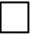 
Ұсынылатын тауардың техникалық ерекшелігінің барлық мәліметтерінің дұрыстығын растаймын
Ұсынылатын тауардың техникалық ерекшелігінің барлық мәліметтерінің дұрыстығын растаймынҚазақстан Республикасы
Премьер-Министрінің
Бірінші орынбасары –
Қазақстан Республикасы
Қаржы министрінің
2019 жылғы 27 желтоқсандағы
№ 1438 бұйрыққа
4 қосымша4-қосымша
конкурстық құжаттамағаҚазақстан Республикасы
Премьер-Министрінің
Бірінші орынбасары –
Қазақстан Республикасы
Қаржы министрінің
2019 жылғы 27 желтоқсандағы
№ 1438 бұйрыққа
5 қосымшаКонкурстық құжаттамаға
5-қосымша 
№
Рұқсаттың (хабарламаныңатауы)
Қызмет түрі
Ерекше шарттар (санаты)
Құжаттың берілген күні мен нөмірі
Рұқсаттың (хабарламаның) электрондық көшірмесі)
1.
№
Жұмыс атауы
Құрылыс объектісі бойынша әлеуетті өнім берушінің мәртебесі (бас мердігер, бас жобалаушы/қосалқы мердігер)
Құрылыс түрі (жаңа құрылыс, кеңейту, техникалық қайта жарақтандыру, жаңғырту, қайта жаңарту, қалпына келтіру және қолданыстағы объектілерді күрделі жөндеу)
Ғимараттар мен құрылыстардың жауапкершілік деңгейі (бірінші-жоғары, екінші-қалыпты, үшінші-төмен)
Объектілердің техникалық күрделілігі (техникалық жағынан күрделі объектілерге жататын ғимараттар мен құрылыстар және техникалық жағынан күрделі объектілерге жатпайтын ғимараттар мен құрылыстар)
Функционалдық мақсаты (өнеркәсіптік объектілер, өндірістік ғимараттар, құрылыстар, тұрғын үй-азаматтық мақсаттағы объектілер, өзге де құрылыстар)
Жұмысты орындау орны (объектінің орналасқан орны)
Тапсырыс берушінің атауы
Жұмыстың аяқталу жылы, айы
Растайтын құжаттың атауы, күні және нөмірі
Растайтын құжаттардың электрондық көшірмесі

(сілтеме)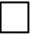 
Біліктілігі туралы барлық мәліметтердің дұрыстығын растаймынҚазақстан Республикасы
Премьер-Министрінің
Бірінші орынбасары –
Қазақстан Республикасы
Қаржы министрінің
2019 жылғы 27 желтоқсандағы
№ 1438 бұйрыққа
6 қосымшаКонкурстық құжаттамаға
5-1-қосымша 
№
Рұқсаттың (хабарламаныңатауы)
Қызмет түрі
Ерекше шарттар (санаты)
Құжаттың берілген күні мен нөмірі
Рұқсаттың (хабарламаның) электрондық көшірмесі)
1.
№
Материалдық ресурстардың атауы
Қолда бар бірліктердің саны
Жағдайы (Жаңа, жақсы, жаман)
Меншік (меншік құқығын растайтын құжаттар қоса беріледі), жалға алынған (кімнен және жалға берушінің меншік құқығын растайтын құжаттар қоса беріледі))
Растайтын құжаттың атауы, күні және нөмірі
Растайтын құжаттардың электрондық көшірмесі (сілтеме)
№
Мамандық (біліктілік) атауы)
Қызметкерлердің т. а. ә. (жеке басын куәландыратын құжаттың электрондық көшірмесі қоса беріледі))
Біліктілігі туралы құжат (білімі туралы дипломның, сертификаттың, аттестаттың нөмірі мен Берілген күнін көрсету, олардың электрондық көшірмелерін қоса беру)
Растайтын құжаттардың электрондық көшірмесі (сілтеме)
1
№
Жұмыстың атауы
Жұмысты орындау орны (объектінің орналасқан орны)
Тапсырыс берушінің атауы
Жұмыстың аяқталу жылы, айы
Растайтын құжаттың атауы, күні және нөмірі
Растайтын құжаттардың электрондық көшірмесі (сілтеме)
1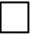 
Біліктілігі туралы барлық мәліметтердің дұрыстығын растаймынҚазақстан Республикасы
Премьер-Министрінің
Бірінші орынбасары –
Қазақстан Республикасы
Қаржы министрінің
2019 жылғы 27 желтоқсандағы
№ 1438 бұйрыққа
7 қосымшаКонкурстық құжаттамаға
6-қосымша
№
Рұқсат (хабарлама) атауы
Қызмет түрі
Ерекше шарттар (санаты)
Құжаттың берілген күні мен нөмірі
Рұқсаттың (хабарламаның) электрондық көшірмесі
1.
№
Материалдық ресурстардың атауы
Қолда бар бірліктердің саны
Жай-күйі (жаңа, жақсы, жаман)
Жеке меншік (меншік құқығын растайтын құжаттар қоса берілсін), жалға алынған (кімнен және жалға берушінің меншік құқығын растайтын құжаттар қоса берілсін)
Растау құжатының атауы, күні және нөмірі
Растау құжаттарының электрондық көшірмесі (сілтеме)
1
№
Мамандық (біліктілік) атауы
Қызметкерлердің Т.А.Ә. (жеке басын куәландыратын құжаттың электрондық көшірмесі қоса берілсін)
Біліктілік туралы құжат (білімі туралы дипломның, сертификаттың, аттестаттың нөмірі мен берілген күні көрсетілсін, олардың электрондық көшірмелері қоса берілсін)
Растау құжаттарының электрондық көшірмесі (сілтеме)
1
№
Көрсетілетін қызметтің атауы
Қызметтерді көрсетуорны
Тапсырыс берушінің атауы
Қызметті көрсеткен жылы, айы (__ бастап __)
Растау құжатының атауы, күні және нөмірі
Растау құжаттарының электрондық көшірмесі (сілтеме)
1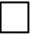 
Біліктілік туралы барлық мәліметтердің дұрыстығын растаймынҚазақстан Республикасы
Премьер-Министрінің
Бірінші орынбасары –
Қазақстан Республикасы
Қаржы министрінің
2019 жылғы 27 желтоқсандағы
№ 1438 бұйрыққа
8 қосымшаКонкурстық құжаттамаға
7-қосымша 
№
Рұқсат (хабарлама) атауы
Қызмет түрі
Ерекше шарттар (санаты)
Құжаттың берілген күні мен нөмірі
Рұқсаттың (лицензияның) электрондық көшірмесі
№
Материалдық ресурстардың атауы
Қолда бар бірліктердің саны
Жай-күйі (жаңа, жақсы, жаман)
Жеке меншік (меншік құқығын растайтын құжаттар қоса берілсін), жалға алынған (кімнен және жалға берушінің меншік құқығын растайтын құжаттар қоса берілсін)
Растау құжатының атауы, күні және нөмірі
Растау құжаттарының электрондық көшірмесі (сілтеме)
1
№
Мамандық (біліктілік) атауы
Қызметкерлердің Т.А.Ә. (жеке басын куәландыратын құжаттың электрондық көшірмесі қоса берілсін)
Біліктілік туралы құжат (білімі туралы дипломның, сертификаттың, аттестаттың нөмірі мен берілген күні көрсетілсін, олардың электрондық көшірмелері қоса берілсін)
Растау құжаттарының электрондық көшірмесі (сілтеме)
1
№
Тауардың атауы
Алушының атауы
Тауарды жеткізу орны
Тауарды жеткізу күні
Растау құжатының атауы, күні мен нөмірі
Растау құжаттарының электрондық көшірмесі (сілтеме)
1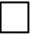 
Біліктілік туралы барлық мәліметтердің дұрыстығын растаймынҚазақстан Республикасы
Премьер-Министрінің
Бірінші орынбасары –
Қазақстан Республикасы
Қаржы министрінің
2019 жылғы 27 желтоқсандағы
1438 бұйрыққа
9 қосымшаМемлекеттік сатып алуды
жүзеге асыру қағидаларына
8-қосымша
№
Т.А.Ә.
Ұйымдағы лауазымы
Комиссиядағы рөлі
р/н №
Лот №
Лот атауы
Саны
Бірлік үшін бағасы, теңге
Сатып алуға бөлінген сома, теңге
№
Әлеуетті өнім берушінің атауы
БСН (ЖСН) / ССН/СЕН
Өтінімді беру күні мен уақыты (хронология бойынша)
№
Әлеуетті өнім берушінің атауы
БСН (ЖСН) / ССН/СЕН
Өтінімді қайта беру күні мен уақыты (хронология бойынша)
№
Сұрау салу жіберілген ұйымның/тұлғаның атауы
Сұрау салу жіберілген күн
Сұраудың қысқаша сипаттамасы
Сұрау салуға жауап беру күні
р/с №
Әлеуетті өнім берушінің атауы (әлеуетті өнім берушілердің тізбесі), БСН (ЖСН)/ ССН / СЕН
Әлеуетті өнім берушінің атауы (әлеуетті өнім берушілердің тізбесі), БСН (ЖСН)/ ССН / СЕН
Әлеуетті өнім берушінің атауы (әлеуетті өнім берушілердің тізбесі), БСН (ЖСН)/ ССН / СЕН
Әлеуетті өнім берушінің атауы (әлеуетті өнім берушілердің тізбесі), БСН (ЖСН)/ ССН / СЕН
Әлеуетті өнім берушінің атауы (әлеуетті өнім берушілердің тізбесі), БСН (ЖСН)/ ССН / СЕН
Комиссия мүшесінің аты-жөні
Шартты жеңілдік %
Комиссия мүшесінің шешімі
Ауытқу себебі
Біліктілік талаптарына және конкурстық құжаттама талаптарына сәйкес еместігін растайтын мәліметтер мен құжаттарды көрсете отырып, бас тарту себептерінің толық сипаттамасы
№
Әлеуетті өнім берушінің атауы
БСН (ЖСН) / ССН/СЕН
1 ауытқу себебі
№
Әлеуетті өнім берушінің атауы
БСН (ЖСН) / ССН/СЕН
№
Әлеуетті өнім берушінің атауы
БСН (ЖСН) / ССН / НП
Шартты жеңілдіктер, %
Шартты жеңілдіктер, %
Шартты жеңілдіктер, %
Шартты жеңілдіктер, %
Шартты жеңілдіктер, %
Шартты жеңілдіктер, %
Шартты жеңілдіктер, %
Ағымдағы жылдың алдындағы соңғы он жылдағы жұмыс тәжірибесі
Төленген салықтардың көрсеткіші
Тауарлардың функционалдық сипаттамасы
Тауарлардың техникалық сипаттамалары
Тауарлардың сапалық сипаттамалары
Тауарлардың пайдалану сипаттамалары
Жалпы шартты жеңілдік, %
№
Р / жеткізушінің атауы
БСН (ЖСН)/ ССН/СЕН
Бөлінген сома
Өнім берушінің бағасы
Заңның 26-бабына сәйкес сома
Шартты жеңілдік мөлшері, %
Шартты жеңілдік ескерілген баға
Төленген салықтардың көрсеткіші
Өтінімді беру күні мен уақытыҚазақстан Республикасы
Премьер-Министрінің
Бірінші орынбасары –
Қазақстан Республикасы
Қаржы министрінің
2019 жылғы 27 желтоқсандағы
№ 1438 бұйрыққа
10 қосымшаАукциондық құжаттамаға
5-қосымша 
№
Рұқсат (хабарлама) атауы
Қызмет түрі
Ерекше шарттар (санаты)
Құжаттың берілген күні мен нөмірі
Рұқсаттың (лицензияның) электрондық көшірмесі
№
Материалдық ресурстардың атауы
Қолда бар бірліктердің саны
Жай-күйі (жаңа, жақсы, жаман)
Жеке меншік (меншік құқығын растайтын құжаттар қоса берілсін), жалға алынған (кімнен және жалға берушінің меншік құқығын растайтын құжаттар қоса берілсін)
Растау құжатының атауы, күні және нөмірі
Растау құжаттарының электрондық көшірмесі (сілтеме)
1
№
Мамандық (біліктілік) атауы
Қызметкерлердің Т.А.Ә. (жеке басын куәландыратын құжаттың электрондық көшірмесі қоса берілсін)
Біліктілік туралы құжат (білімі туралы дипломның, сертификаттың, аттестаттың нөмірі мен берілген күні көрсетілсін, олардың электрондық көшірмелері қоса берілсін)
Растау құжаттарының электрондық көшірмесі (сілтеме)
1
№
Тауардың атауы
Алушының атауы
Тауарды жеткізу орны
Тауарды жеткізу күні
Растау құжатының атауы, күні мен нөмірі
Растау құжаттарының электрондық көшірмесі (сілтеме)
1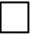 
Біліктілік туралы барлық мәліметтердің дұрыстығын растаймын